Assemblées des États membres de l’OMPICinquante-quatrième série de réunionsGenève, 22 – 30 septembre 2014Assemblies of the Member States of WIPOFifty-Fourth Series of Meetings Geneva, September 22 to 30, 2014liste des participants/list of participantsétablie par le Bureau international/ prepared by the International Bureau I.	ÉTATS/STATES(dans l’ordre alphabétique des noms français des États)(in the alphabetical order of the names in French)AFGHANISTANNanguyalai TARZI, Ambassador, Permanent Representative, Permanent Mission, GenevaS. Noorudin HASHEMI, Counsellor, Permanent Mission, GenevaAFRIQUE DU SUD/SOUTH AFRICAAbdul Samad MINTY, Ambassador, Permanent Representative, Permanent Mission, Genevamintya@dirco.gov.za Ncumisa Pamella NOTUTELA (Ms.), Deputy Permanent Representative, Permanent Mission, Genevanotutelan@dirco.gov.za Rory VOLLER, Deputy Commissioner, Companies and Intellectual Property Commission (CIPC), The Department of Trade and Industry (the DTI), Pretoriarvoller@cipc.co.za Yonah SELETI, Chief Director, Indigenous Knowledge Systems, Department of Science and Technology (DST), PretoriaNosisi POTELWA (Ms.), Counsellor, Economic Development, Permanent Mission, Genevapotelwan@dirco.gov.za Sithembiso MANZINI, Director, Policy and Strategy Development Branch, Ministry of Telecommunications and Postal Services, PretoriaElena ZDRAVKOVA (Ms.), Senior Manager, Patents and Designs, Companies and Intellectual Property Commission (CIPC), The Department of Trade and Industry (the DTI), Pretoriaezdravkova@cipc.co.za Theunis KOTZE, State Legal Advisor, Office of the Chief State Law Advisor, Department of International Relations and Cooperation, PretoriaSimon QOBO, Director, ICT Trade and Development, Department of Communication, PretoriaShumi PANGO (Ms.), Deputy Director, Indigenous Knowledge Systems, Department of International Relations and Cooperationmission@safricaun.ch Pragashnie ADURTHY (Ms.), First Secretary, Humanitarian Affairs, Permanent Mission, Genevaadurthyp@dirco.gov.za Mandixole MATROOS, First Secretary, Economic Affairs, Permanent Mission, Genevamatroosm@dirco.gov.za Nokwazi MTSHALI (Ms.), Assistant Director, Department of International Relations and Cooperation (DIRCO), PretoriaMasenoametsi LETLALA (Ms.), Foreign Service Officer, Department of International Relations and Cooperation, PretoriaALBANIE/ALBANIAElvin LAKO, Director General, General Directorate of Patents and Trademarks, TiranaElvanda MECE (Ms.), Director, Examination, Coordination and Training, General Directorate of Patents and Trademarks, TiranaALGÉRIE/ALGERIABoujemâa DELMI, ambassadeur, représentant permanent, Mission permanente, GenèveSihem BOUYAHIAOUI (Mme), chef de Division, Direction générale de la compétitivité industrielle, Ministère de l’industrie et des mines, AlgerNacira AIYACHIA (Mme), directrice des Membres de l’indentification et répartition, Office national des droits d’auteurs et droits voisins, AlgerAbdelkader ARAOUA, chef de Bureau, Direction générale des affaires économiques et de la coopération, Ministère des affaires étrangères, AlgerALLEMAGNE/GERMANYThomas FITSCHEN, Ambassador, Permanent Representative, Permanent Mission, GenevaCornelia RUDLOFF-SCHÄFFER (Ms.), President, German Patent and Trade Mark Office (DPMA), Federal Ministry of Justice, MunichChristoph ERNST, Deputy Director General, Commercial and Economic Law, Federal Ministry of Justice and Consumer Protection, Berlinernst-ch@bmjv.bund.de Jutta FIGGE (Ms.), Ministerial Counsellor, Trade Mark Law Against Unfair Competition, Federal Ministry of Justice and Consumer Protection, BerlinBirte TIMM-WAGNER (Ms.), Head of Division, Division III B 5, Federal Ministry of Justice, BerlinPamela WILLE (Ms.), Counsellor, Permanent Mission, MunichANDORRE/ANDORRAEster CAÑADAS (Mme), représentante permanente adjointe, Mission permanente, Genèvemissionandorra@bluewin.ch Manuel MARCU MIRCEA, agent administratif, Mission permanente, Genèvemissionandorra@bluewin.ch ANGOLAApolinário Jorge CORREIA, Ambassador, Permanent Representative, Permanent Mission, GenevaAna Paula da Costa B. Pereira MIGUEL (Ms.), General Director, Industrial Property Office, Ministry of Industry, LuandaGuilhermina PINTO (Ms.), Head, Department of Regulation and Patents, National Department of Regulation and Technology Transfer, Ministry of Science and Technology, Luandaguiunha@gmail.com Jorge AUGUSTO KING, Expert, Ministry of Foreign Affairs, LuandaJosé Alberto MAFO, Expert, Office of Exchange, Ministry of Science and Technology, Luandaalbertomafo@gmail.com Vicente André FRANCISCO, Jurist, Legal Office, Ministry of Science and Technology, LuandaAugusto Sebastião MIRANDA, Patent Examiner, Industrial Property Office, Ministry of Industry, LuandaAlberto Samy GUIMARAES, Second Secretary, Permanent Mission, GenevaANTIGUA-ET-BARBUDA/ANTIGUA AND BARBUDAMaureen HYMAN (Ms.), Minister of State, Senator, Intellectual Property and Commerce, Ministry of Legal Affairs, Public Safety, Immigration and Labour, St. John’sRicki CAMACHO (Ms.), Registrar, Intellectual Property & Commerce Office (ABIPCO), Ministry of Legal Affairs, St. John’sARABIE SAOUDITE/SAUDI ARABIAAbdulaziz ALSAIF, Chairman, King Abdulaziz City for Science and Technology (KACST), RiyadhSami ALSODAIS, Director General, Saudi Patent Office, King Abdulaziz City for Science and Technology (KACST), Riyadhssodais@kacst.edu.sa Naouf BIN DUHAISH (Ms.), Commercial Attaché, Permanent Mission, GenevaAhmed ALJASSER, International Cooperation Officer, Saudi Patent Office, King Abdulaziz City for Science and Technology (KACST), RiyadhARGENTINE/ARGENTINAAlberto D’ALOTTO, Embajador, Representante Permanente, Misión Permanente, GinebraMario ARAMBURU, Presidente, Instituto Nacional de la Propiedad Industrial (INPI), Buenos AiresGraciela ADÁN (Sra.), Coordinadora de Relaciones Internacionales e Institucionales, Instituto Nacional de la Propiedad Industrial (INPI), Buenos AiresMaría Inés RODRIGUEZ (Sra.), Consejero, Misión Permanente, GinebraARMÉNIE/ARMENIAMarine AVETISYAN (Ms.), Chief Specialist, International Relations, Intellectual Property Agency, Ministry of Economy, YerevanArmen AZIZYAN, Head, Intellectual Property Agency, Ministry of Economy, YerevanAUSTRALIE/AUSTRALIAHamish MCCORMICK, Ambassador, Permanent Representative, Permanent Mission to the World Trade Organization (WTO), GenevaPatricia KELLY (Ms.), Director General, IP Australia, CanberraJames BAXTER, Deputy Permanent Representative, Permanent Mission to the World Trade Organization (WTO), GenevaRobyn FOSTER (Ms.), General Manager, Policy and Governance Group, IP Australia, CanberraJessica ALLEN (Ms.), Director, International Policy and Cooperation, IP Australia, CanberraIan GOSS, General Manager, Strategic Projects, IP Australia, CanberraAndrew SAINSBURY, First Secretary, Department of Foreign Affairs and Trade, Permanent Mission to the World Trade Organization (WTO), GenevaJeffie KAINE (Ms.), First Secretary, Permanent Mission, GenevaAUTRICHE/AUSTRIAFriedrich RÖDLER, President, Austrian Patent Office, Viennapraesident@patentamt.at Andrea SCHEICHL (Ms.), Vice-President, Austrian Patent Office, Viennaandrea.scheichl@patentamt.at Robert ULLRICH, Head of Department, Austrian Patent Office, Vienna robert.ullrich@patentamt.at Vera FUCHS (Ms.), First Secretary, Permanent Mission, GenevaAZERBAÏDJAN/AZERBAIJANRamiz HASANOV, Chairman, State Committee on Standardization, Metrology and Patents, Bakuazs@azstand.gov.az Murad N. NAJAFBAYLI, Ambassador, Permanent Representative, Permanent Mission, GenevaKamran IMANOV, Chairman, Copyright Agency of the Republic of Azerbaijan, BakuNiyazi RAHIMOV, Head, Patent Department, State Committee on Standardization, Metrology and Patents, Bakurahimov@azstand.gov.az Mir Yagub SEYIDOV, Director, Industrial Property Objects Examination Center (AzPatent), State Committee on Standardization, Metrology and Patents, Bakumiryagub.seyidov@gmail.com Natig ISAYEV, Head, International Relations and Information Supply Department, Copyright Agency of the Republic of Azerbaijan, BakuEmin TEYMUROV, Second Secretary, Permanent Mission, GenevaBAHAMASRhoda JACKSON (Ms.), Ambassador, Permanent Representative, Permanent Mission, Genevainfo@bahamasmission.ch Bernadette BUTLER (Ms.), Minister Counsellor, Permanent Mission, Genevainfo@bahamasmission.ch BAHREÏN/BAHRAINNawaf ALMAJED, Senior General Manager, National Patent Office, Ministry of Industry and Commerce, ManamaAbdulghani ALDHUFEERI, Industrial Property Specialist, Industrial Property Office, Ministry of Industry and Commerce, ManamaKhalid Jamal ALAAMER, Commercial Attaché, Permanent Mission, GenevaBANGLADESHMd. Nazrul ISLAM, Minister Counsellor, Permanent Mission, GenevaBARBADE/BARBADOSMarion WILLIAMS (Ms.), Ambassador, Permanent Representative, Permanent Mission, Genevageneva@foreign.gov.bb Hughland ALLMAN, Deputy Permanent Representative, Permanent Mission, Genevahallman@foreign.gov.bb BÉLARUS/BELARUSMikhail KHVOSTOV, Ambassador, Permanent Representative, Permanent Mission, GenevaPiotr BROUKIN, Director General, National Center of Intellectual Property (NCIP), Minskicd@belgospatent.by Aleksei PANFEROV, Head, Treaties Department, Ministry of Foreign Affairs, MinskIvan SIMANOUSKI, Head, International Cooperation Division, National Center of Intellectual Property (NCIP), Minskicd@belgospatent.by Aliaksandr ZHURAULIOU, Counsellor to the Director General, National Center of Intellectual Property (NCIP), MinskAleksandr PYTALEV, Third Secretary, Permanent Mission, Genevaapytalev@gmail.com BELGIQUE/BELGIUMGunther AELBRECHT, conseiller, Office belge de la propriété intellectuelle (ORPI), BruxellesGeoffrey BAILLEUX, conseiller, Office belge de la propriété intellectuelle (ORPI), Service public fédéral, économie, PME, classes moyennes et énergie (SPF Économie), Bruxellesgeoffrey.bailleux@economie.fgov.be Mathias KENDE, deuxième secrétaire, Mission permanente, GenèveBELIZEVelda Marie FLOWERS (Ms.), Registrar General, Belize Intellectual Property Office (BELIPO), General Registry Department, Attorney General’s Ministry, Belize CityBÉNIN/BENINSéraphin LISSASSI, ambassadeur, représentant permanent, Mission permanente, GenèveEloi LAOUROU, ambassadeur, représentant permanent adjoint, Mission permanente, GenèveWorou Dieu-Donné ALAGBE, directeur général, Agence nationale de la propriété industrielle (ANaPI), Ministère de l’industrie, du commerce et des petites et moyennes entreprises, Cotonouaime.alagbe@yahoo.fr BHOUTAN/BHUTANDawa PENJO, Ambassador, Permanent Representative, Permanent Mission, GenevaRinchen DORJI, Director, Intellectual Property Division, Ministry of Economic Affairs, Thimphuatadorji@yahoo.com Kinley WANGCHUK, Minister Counsellor, Permanent Mission, GenevaBOLIVIE (ÉTAT PLURINATIONAL DE)/BOLIVIA (PLURINATIONAL STATE OF)Angelica NAVARRO LLANOS (Sra.), Embajadora, Representante Permanente, Misión Permanente, Ginebracontact@mission-bolivia.ch Luis Fernando ROSALES LOZADA, Primer Secretario, Misión Permanente, Ginebrafernando.rosales@mission-bolivia.ch Maria Natalia PACHECO RODRIGUEZ (Srta.), Segundo Secretario, Misión Permanente, GinebraBOSNIE-HERZÉGOVINE/BOSNIA AND HERZEGOVINAMiloš PRICA, Ambassador, Permanent Representative, Permanent Mission, GenevaLidija VIGNJEVIĆ (Ms.), Director, Institute for Intellectual Property, MostarSĕfik FADŽAN, Counsellor, Permanent Mission, Genevasefik.fadzan@mvp.gov.ba Jovan ŠARAC (Ms.), Deputy Director, Institute for Intellectual Property, MostarBOTSWANAMothusi Bruce Rabasha PALAI, Ambassador, Permanent Representative, Permanent Mission, Genevambpalai@gov.bw Conductor Paul MASENA, Registrar General, Registrar of Companies and Intellectual Property Authority, Ministry of Trade and Industry, GaboroneStaffnurse Bangu T. LESETEDI-KEOTHEPILE (Ms.), Acting Registrar, Registrar of Companies and Intellectual Property Authority, Ministry of Trade and Industry, GaboroneMalebogo SELEMOGO (Ms.), Senior Commercial Officer, Registrar of Companies and Intellectual Property Authority, Ministry of Trade and Industry, GaboroneDaphne N. MLOTSHWA (Ms.), Minister Counsellor, Permanent Mission, Genevadeelets@gmail.com Mmanyabela N. TSHEKEGA (Ms.), Counsellor (Commercial Affairs), Permanent Mission, Genevatshekega@yahoo.com BRÉSIL/BRAZILMarcos Bezerra Abbott GALVÃO, Ambassador, Permanent Representative, Permanent Mission to the World Trade Organization (WTO), GenevaOtávio BRANDELLI, President, National Institute of Industrial Property (INPI), Ministry of Development, Industry and Foreign Trade, Rio de JaneiroAldemir TARDELLI, Vice-President, National Institute of Industrial Property (INPI), Ministry of Development, Industry and Foreign Trade, Rio de JaneiroDenise GREGORY (Ms.), Director for Cooperation and Development, National Institute of Industrial Property (INPI), Ministry of Development, Industry and Foreign Trade, Rio de JaneiroJulio Cesar MOREIRA, Director, Directory of Patents, National Institute of Industrial Property (INPI), Ministry of Development, Industry and Foreign Trade, Rio de JaneiroMarcus DUDKIEVICZ, Global Issues Coordinator, National Institute of Industrial Property (INPI), Ministry of Development, Industry and Foreign Trade, Rio de JaneiroMarcelo SOUZA DELLA NINA, Head, Division of Intellectual Property, Ministry of External Relations, Rio de JaneiroMárcia DONNER ABREU (Ms.), Minister Counsellor, Permanent Mission to the World Trade Organization (WTO), GenevaRodrigo MENDES ARAUJO, First Secretary, Permanent Mission to the World Trade Organization (WTO), GenevaCleiton SCHENKEL, First Secretary, Permanent Mission to the World Trade Organization (WTO), GenevaBRUNÉI DARUSSALAM/BRUNEI DARUSSALAMShahrinah YUSOF KHAN (Ms.), Director General, Brunei Darussalam Intellectual Property Office (BruIPO), The Brunei Economic Development Board (BEDB), Bandar Seri Begawanshahrinah.yusof@bruipo.com.bn Nurul Huda FADDINEY (Ms.), Formalities Assistant, Brunei Darussalam Intellectual Property Office (BruIPO), The Brunei Economic Development Board (BEDB), Bandar Seri BegawanBULGARIE/BULGARIAIvan PIPERKOV, Ambassador, Permanent Representative, Permanent Mission, GenevaTanya NAYDENOVA MITOVA (Ms.), President, Patent Office, Sofiatnaydenova@bpo.bg Mariana TSVYATKOVA (Ms.), Director, National and International Legal Affairs and Disputes, Patent office, SofiaAleksey ANDREEV, Counsellor, Permanent Mission, GenevaBoryana ARGIROVA (Ms.), Third Secretary, United Nations and Cooperation for Development Directorate, Ministry of Foreign Affairs, SofiaVladimir YOSSIFOV, Adviser, Permanent Mission, GenevaBURKINA FASOProsper VOROUMA, ambassadeur, représentant permanent, Mission permanente, GenèveMoussa TRAORE, directeur général, Centre national de la propriété industrielle (CNPI), Ministère de l’industrie, du commerce et de l’artisanat, Ouagadougoutraore_moussa65@hotmail.com Samson Arzouma III OUEDRAOGO, deuxième conseiller, Mission permanente, GenèveCAMBODGE/CAMBODIAOUK Prachea, Deputy Minister, Secretary of State, Ministry of Commerce, Phnom PenhNEY Samol, Ambassador, Permanent Representative, Permanent Mission, GenevaSIM Sokheng, Deputy Director, Department of Intellectual Property, Ministry of Commerce, Phnom PenhSEANG Hong, Head, Cooperation and Legal Affairs Division, Ministry of Commerce, Phnom PenhTHAY Bunthon, Counsellor, Permanent Mission, GenevaCAMEROUN/CAMEROONAnatole Fabien NKOU, ambassadeur, représentant permanent, Mission permanente, GenèveMagui Angèle KOUBITOBO BATISSECK SPSE NNOKO (Mme), directrice, Développement technologique et de la propriété industrielle, Ministère de l’industrie, des mines et du développement technologique, YaoundéIrène Mélanie GWENANG, chef, Division des affaires juridiques, Ministère des arts et de la culture, YaoundéBoubakar LIKIBY, secrétaire permanent, Comité national de développement des technologies, YaoundéOumar MOUNCHEROU, Ministère de la recherche scientifique et de l’innovation, YaoundéPaul Petit NDONGO, inspecteur général, Ministère des postes et télécommunications, YaoundéEmmanuel POKOSSY BELLE, chef, Division des affaires juridiques, Ministère de l’industrie, des mines et du développement technologique, YaoundéAurélien ETEKI NKONGO, premier secrétaire, Mission permanente, GenèveCANADASylvain LAPORTE, Commissioner of Patents, Registrar of Trademarks and Chief Executive Officer, Canadian Intellectual Property Office (CIPO), Industry Canada, GatineauJonathan T. FRIED, Ambassador, Alternate Permanent Representative, Permanent Mission to the World Trade Organization (WTO), GenevaLouise BAIRD (Ms.), Senior Director, Business Services, Industry Canada, GatineauKonstantinos GEORGARAS, Director, Policy and International Relations Office, Canadian Intellectual Property Office (CIPO), Industry Canada, GatineauMichel PATENAUDE, Head, Policy, International Affairs and Research Office, Canadian Intellectual Property Office (CIPO), Industry Canada, GatineauNadine NICKNER (Ms.), Senior Trade Policy Advisor, Intellectual Property Trade Division, Foreign Affairs, Trade and Development Canada, OttawaSophie GALARNEAU (Ms.), Second Secretary, Permanent Mission to the World Trade Organization (WTO), GenevaCHILI/CHILEHector CASANUEVA, Embajador, Representante Permanente, Misión Permanente ante la Organización Mundial del Comercio (OMC), GinebraMaximiliano SANTA CRUZ, Director Nacional, Instituto Nacional de Propiedad Industrial (INAPI), Ministerio de Economía, Fomento y Turismo, Santiago de ChileSergio ESCUDERO, Jefe, Departamento Internacional y Políticas Públicas, Instituto Nacional de Propiedad Industrial (INAPI), Ministerio de Economía, Fomento y Turismo, Santiago de ChileLuz SOSA (Sra.), Jefe, Departamento de Propiedad Intelectual, Ministerio de Relaciones Exteriores, Santiago de ChileMarcela PAIVA (Sra.), Consejero, Misión Permanente ante la Organización Mundial del Comercio (OMC), GinebraCHINE/CHINASHEN Changyu, Commissioner, State Intellectual Property Office (SIPO), BeijingYAN Xiaohong, Vice Minister, State Administration of Press, Publication, Radio, Film and Television (SAPPRFT), BeijingZHANG Maoyu, Deputy Commissioner, State Intellectual Property Office (SIPO), BeijingWU Kai, Director General, International Cooperation Department, State Intellectual Property Office (SIPO), BeijingLIU Yan (Ms.), Director General, International Cooperation Department, State Administration of Industry and Commerce (SAIC), BeijingYU Changxiang, Director General, Department of Planning and Development, State Administration of Press, Publication, Radio, Film and Television (SAPPRFT), BeijingWANG Yanbin (Ms.), Director General, Department of Printing and Issuance, State Administration of Press, Publication, Radio, Film and Television (SAPPRFT), BeijingWANG Zhicheng, Deputy Director General, Copyright Department, State Administration of Press, Publication, Radio, Film and Television of the People’s Republic of China (SAPPRFT), BeijingADA K.L. Leung (Ms.), Director, Intellectual Property Registrar of Trademarks, Patents and Designs, Government of the Hong Kong Special Administrative Region (SAR) of the People’s Republic of China, Hong KongCHEN Hongbing, Counsellor, Permanent Mission, GenevaZHAO Xing, Director, Division 5, Department of International Organization and Conferences, Ministry of Foreign Affairs, BeijingSHENG Li (Ms.), Division Director, International Cooperation Department, State Intellectual Property Office (SIPO), BeijingDENG Yuhua (Ms.), Division Director, International Affairs Division, Copyright Department, State Administration of Press, Publication, Radio, Film and Television (SAPPRFT), BeijingCHENG Meng (Ms.), Division Director, Quality Management Division, Trademark Office, State Administration of Industry and Commerce (SAIC), BeijingHENG Fuguang, Deputy Division Director, Comprehensive Information Division, Patent Office, State Intellectual Property Office (SIPO), BeijingWANG Ying (Ms.), Deputy Division Director, Division 4, International Cooperation Department, State Intellectual Property Office (SIPO), BeijingZHENG Xiangrong (Ms.), Deputy Investigator, State Administration of Press, Publication, Radio, Film and Television, BeijingSHI Yuefeng, Attaché, Permanent Mission, GenevaZHONG Yan, Project Administrator, Division 2, International Cooperation Department, State Intellectual Property Office (SIPO), BeijingZHAO Qing, Project Administrator, Division 4, International Cooperation Department, State Intellectual Property Office (SIPO), BeijingWU Qingyun, Section Chief, General Affairs Office, State Administration of Press, Publication, Radio, Film and Television, BeijingCHYPRE/CYPRUSEleni ELEFTHERIOU (Ms.), Senior Officer, Department of Registrar of Companies, Ministry of Trade, Industry and Tourism, NicosiaSoteroula TSOKOU (Ms.), Examiner, Department of Registrar of Companies and Official Receiver, Ministry of Commerce, Industry and Tourism, NicosiaCOLOMBIE/COLOMBIAJuan José QUINTANA ARANGUREN, Embajador, Representante Permanente, Misión Permanente, Ginebrajuan.saretzki@misioncolombia.ch Gabriel Andre DUQUE MILDENBERG, Embajador, Representante Permanente Adjunto, Misión Permanente ante la Organización Mundial del Comercio (OMC), Ginebragabriel.duque@colombiaomc.ch Giancarlo MARCENARO, Director General, Dirección Nacional de Derecho de Autor, Bogotá, D.C.José Luis LONDOÑO FERNÁNDEZ, Superintendente Delegado para la Propiedad Industrial, Superintendencia de Industria y Comercio, Ministerio de Comercio, Industria y Turismo, Bogotá, D.C.José Luis SALAZAR, Director de Nuevas Creaciones, Superintendencia de Industria y Comercio, Ministerio de Industria, Comercio y Turismo, Bogotá, D.C.Juan Camilo SARETZKI, Consejero, Misión Permanente, Ginebrajuan.saretzki@misioncolombia.ch María Catalina GAVIRIA BRAVO (Ms.), Consejero, Misión Permanente ante la Organización Mundial del Comercio (OMC), Ginebracatalina.gaviria@colombiaomc.ch COMORES/COMOROSYahaya SALIMOU, directeur général, Office comorien de la propriété intellectuelle (OCPI), Ministère de la production, de l’environnement, de l’énergie, de l’industrie et de l’artisanat, MoroniCONGOSaturnin Jean-Claude NTARI, conseiller spécial du ministre d’État, Cabinet du ministre d’État, ministre du développement industriel et de la promotion du secteur privé, Ministère du développement industriel et de la promotion du secteur privé, BrazzavilleBernadette ONIANGUE (Mme), directrice, Antenne nationale de la propriété industrielle (ANPI), Ministère du développement industriel et de la promotion du secteur privé, Brazzavilleoniangue_b@yahoo.fr Gabriel OYOUKOU, coordonnateur, Centre d’appui à la technologie et l’innovation, Ministère du développement industriel et de la promotion du secteur privé, BrazzavilleVincent Ferrier MAYOKE, chef, Service juridique, Antenne nationale de la propriété industrielle (ANPI), Ministère du développement industriel et de la promotion du secteur privé, Brazzavillefvincent_mayoke@yahoo.fr Antoine GUELOI AMBOULOU, chef, Service de la valorisation des inventions, Antenne nationale de la propriété industrielle (ANPI), Ministère du développement industriel et de la promotion du secteur privé, BrazzavilleCélestin TCHIBINDA, deuxième secrétaire, Mission permanente, GenèveCOSTA RICACristina RAMÍREZ CHAVARRÍA (Sra.), Ministra de Justicia y Paz, Ministerio de Justicia y Paz, San JoséChristian GUILLERMET, Embajador, Representante Permanente, Misión Permanente, GinebraNorman LIZANO ORTÍZ, Ministro Consejero, Misión Permanente, GinebraLuis Amado JIMÉNEZ SANCHO, Subdirector General a.i., Dirección General Registro Nacional, Ministerio de Justicia y Paz, San Joséljimenezs@rnp.go.cr CÔTE D’IVOIREJean-Claude BROU, ministre de l’industrie et des mines, Ministère de l’industrie et des mines, Abidjanbrouaime99@yahoo.fr Kouadio ADJOUMANI, ambassadeur, représentant permanent, Mission permanente, GenèveFausseni DEMBELE, directeur de Cabinet, Ministère de la culture et de la francophonie, AbidjanDenis Loukou BOHOUSSOU, directeur général, Office ivoirien de la propriété intellectuelle (OIPI), Abidjandenis.bohoussou@outlook.com A. Irène VIEIRA ASSA (Mme), directeur général, Bureau ivoirien du droit d’auteur (BURIDA), Ministère de la culture et de la francophonie, AbidjanKouamé Hervé ABISSA, chef, Service réglementation et contentieux, Ministère de la culture et de la francophonie, AbidjanTiémoko MORIKO, premier conseiller, Mission permanente, GenèveLanciné Joël BAMBA, conseiller chargé du Protocole, Mission permanente, GenèveKumou MANKONGA, premier secrétaire, Mission permanente, GenèveAimé KOUAKOU-KAN BROU, chargé d’études, Office ivoirien de la propriété intellectuelle (OIPI), AbidjanCROATIE/CROATIAVesna VUKOVIĆ (Ms.), Ambassador, Permanent Representative, Permanent Mission, GenevaLjiljana KUTEROVAC (Ms.), Director General, State Intellectual Property Office (SIPO), ZagrebAna RAČKI MARINKOVIČ (Ms.), Deputy Director General, State Intellectual Property Office (SIPO), ZagrebJasna DERVIŠ (Ms.), Minister Counsellor, Permanent Mission, GenevaCUBAAmérica SANTOS RIVERA (Sra.), Viceministra, Ministerio de Ciencia, Tecnología y Medio Ambiente (CITMA), La Habanameca@citma.cu María de los Ángeles SÁNCHEZ TORRES (Sra.), Directora General, Oficina Cubana de la Propiedad Industrial, La Habanamaria@ocpi.cu DANEMARK/DENMARKJesper KONGSTAD, Director General, Danish Patent and Trademark Office, Ministry of Business and Growth, TaastrupAnne REJNHOLD JØRGENSEN (Ms.), Director, Policy and Legal Affairs Department, Danish Patent and Trademark Office, Ministry of Business and Growth, TaastrupMichael BERNER, Chief Legal Adviser, Danish Patent and Trademark Office, Ministry of Business and Growth, TaastrupDJIBOUTIMohamed Siad DOUALE, ambassadeur, représentant permanent, GenèveOuloufa ISMAEL ABDO (Mme), directrice, Direction générale, Office djiboutien de la propriété industrielle et commerciale, Ministère délégué chargé du commerce, DjiboutiDjama Mahamoud ALI, conseiller, Mission permanente, GenèveDOMINIQUE/DOMINICASandra Marcella JULIEN (Ms.), Registrar, Companies and Intellectual Property Office, Ministry of Tourism and Legal Affairs, RoseauÉGYPTE/EGYPTAmr RAMADAN, Ambassador, Permanent Representative, Permanent Mission, GenevaMahoud M. SAKR, President, Egyptian Patent Office, Academy of Scientific Research and Technology (ASRT), Ministry of Scientific Research, Cairomsakr@asrt.sci.eg Adel Elsaid H. EWIDA, Acting President, Egyptian Patent Office, Academy of Scientific Research and Technology (ASRT), Ministry of Scientific Research, CairoAhmed EL EDRIESY, Deputy Head, Internal Trade Development Agency for Commercial Services, CairoMona Ahmed ZAKI (Ms.), Head, Central Directorate for Trademarks, CairoHeba MOSTAFA (Ms.), First Secretary, Head of Innovation and Technology Unit, Ministry of Foreign Affairs, CairoSameh ELKHISHIN, Second Secretary, Permanent Mission, GenevaGamal Mahmoud ATTA MOHAMED, Second Secretary, Permanent Mission, GenevaGamal Abdel Rahman Mohamed ALI, Consultant, Egyptian Patent Office, Academy of Scientific Research and Technology (ASRT), Ministry of Scientific Research, CairoMona YAHIA (Ms.), Head, Technical Information Department, Egyptian Patent Office, Academy of Scientific Research and Technology, Ministry of Scientific Research, CairoMervat ELMAHDI (Ms.), General Manager, Egyptian Patent Office, Academy of Scientific Research and Technology (ASRT), Ministry of Scientific Research, CairoKawthar SOLIMAN (Ms.), General Manager, Egyptian Patent Office, Academy of Scientific Research and Technology, Ministry of Scientific Research, CairoNagwa ABOEL ELLA (Ms.), General Manager, Egyptian Patent Office, Academy of Scientific Research Technology (ASRT), Ministry of Scientific Research, CairoWalid Nabil TAHA, Judge, Ministry of Justice, CairoEL SALVADORRogelio Antonio CANALES, Director Ejecutivo, Centro Nacional de Registros (CNR), San SalvadorFrancisco Alberto LIMA MENA, Embajador, Representante Permanente, Misión Permanente ante la Organización Mundial del Comercio (OMC), GinebraMartha Evelyn MENJIVAR CÓRTEZ (Sra.), Consejera, Misión Permanente ante la Organización Mundial del Comercio (OMC), GinebraÉQUATEUR/ECUADORMiguel CARBO BENITES, Embajador, Representante Permanente, Misión Permanente ante la Organización Mundial del Comercio (OMC), Ginebramiguelcarbo@gmail.com Humberto JIMÉNEZ, Embajador, Representante Permanente Adjunto, Misión Permanente, GinebraAndrés YCAZA MANTILLA, Director Ejecutivo, Instituto Ecuatoriano de la Propiedad Intelectual (IEPI), QuitoJuan Carlos CASTRILLÔN JARAMILLO, Ministro, Misión Permanente, Ginebrajcastrillon@mmrree.gob.ec Elizabeth DEL CISNE RAMÍREZ (Sra.), Asesora, Dirección Ejecutiva, Instituto Ecuatoriano de la Propiedad Intelectual (IEPI), Quitoecramirez@iepi.gob.ec ESPAGNE/SPAINAna María MENÉNDEZ PÉREZ (Sra.), Embajadora, Representante Permanente, Misión Permanente, GinebraVictorio REDONDO BALDRICH, Embajador, Representante Permanente Adjunto, Misión Permanente, GinebraPatricia GARCÍA-ESCUDERO MÁRQUEZ (Sra.), Directora General, Oficina Española de Patentes y Marcas (OEPM), Ministerio de Industria, Energía y Turismo, Madriddireccion@oepm.es Eduardo SABROSO LORENTE, Consejero Técnico, Departamento de Coordinación Jurídica y Relaciones Internacionales (RRII), Oficina Española de Patentes y Marcas (OEPM), Ministerio de Industria, Energía y Turismo, Madrideduardo.sabroso@oepm.es Xavier BELLMONT ROLDAN, Consejero, Misión Permanente, GinebraESTONIE/ESTONIAJüri SEILENTHAL, Ambassador, Permanent Representative, Permanent Mission, GenevaMatti PÄTS, Director General, The Estonian Patent Office, TallinnMargus VIHER, Deputy-Director General, The Estonian Patent Office, TallinnVeikko MONTONEN, Second Secretary, Permanent Mission, GenevaÉTATS-UNIS D’AMÉRIQUE/UNITED STATES OF AMERICAPamela HAMAMOTO (Mrs.), Ambassador, Permanent Representative, Permanent Mission, Genevafulenaco@state.gov Peter MULREAN, Deputy Permanent Representative, Permanent Mission, GenevaMichelle LEE (Mrs.), Deputy Director and Deputy Under Secretary, United States Patent and Trademark Office (USPTO), Department of Commerce, Alexandria, VirginiaCharles ELOSHWAY, Senior Counsel, Office of Policy and External Affairs, United States Patent and Trademark Office (USPTO), Department of Commerce, Alexandria, VirginiaMargaret FOCARINO (Ms.), Commissioner for Patents, United States Patent and Trademark Office (USPTO), Department of Commerce, Alexandria, VirginiaMaria HOLTMANN (Ms.), Program Manager, Commissioner for Patents, United States Patent and Trademark Office (USPTO), Alexandria, VirginiaSummer KOSTELNIK (Ms.), IP Research Specialist, Office of Policy and External Affairs, United States Patent and Trademark Office (USPTO), Department of Commerce, Alexandria, VirginiaCarrie LACROSSE (Ms.), Foreign Affairs Officer, Office of Intellectual Property Enforcement, Department of State, Washington, D.C.John MAHER, Deputy Director, Office of Specialized and Technical Agencies, Bureau of International Organizations, Department of State, Washington, D.C.maherjo@state.gov Shira PERLMUTTER (Ms.), Chief Policy Officer and Director for International Affairs, United States Patent and Trademark Office (USPTO), Department of Commerce, Alexandria, VirginiaMark POWELL, Deputy Commissioner for International Patent Cooperation, Office of the Commissioner for Patents, United States Patent and Trademark Office (USPTO), Department of Commerce, Alexandria, VirginiaTodd REVES, Attorney-Advisor, United States Patent and Trademark Office (USPTO), Department of Commerce, Alexandria, VirginiaKarin FERRITER (Ms.), Intellectual Property Attaché, Permanent Mission, GenevaGrace RAMDAT (Ms.), Executive Assistant to the Deputy Under Secretary and Deputy Director, United States Patent and Trademark Office (USPTO), Alexandria, VirginiaPaul SALMON, Senior Counsel, Office of Policy and International Affairs, United States Patent and Trademark Office (USPTO), Department of Commerce, Alexandria, VirginiaMelissa J. KEHOE (Ms.), Counsellor, Permanent Mission, GenevaKristine SCHLEGELMILCH (Ms.), Intellectual Property Attaché, Economic and Science Affairs, Permanent Mission, GenevaÉTHIOPIE/ETHIOPIAMinelik Alemu GETAHUN, Ambassador, Permanent Representative, Permanent Mission, GenevaBerhanu Adello GEBREMARIAM, Director General, Ethiopian Intellectual Property Office, Addis AbabaAzanaw Tadesse ABREHA, Minister Counsellor, Permanent Mission, GenevaYanit Abera HABTEMARIAM (Ms.), Second Secretary, Permanent Mission, GenevaEX-RÉPUBLIQUE YOUGOSLAVE DE MACÉDOINE/THE FORMER YUGOSLAV REPUBLIC OF MACEDONIASafet EMRULI, Director, State Office of Industrial Property (SOIP), Skopjesafet.emruli@ippo.gov.mk Dusko UZUNOVSKI, Chargé d’Affaires, Permanent Mission, GenevaIrena JAKIMOVSKA (Ms.), Head, Patent, Technology Watch and Promotional Department, State Office of Industrial Property (SOIP), Skopjeirenaj@ippo.gov.mk Vlatko GIGOV, Officer, Permanent Mission, GenevaFÉDÉRATION DE RUSSIE/RUSSIAN FEDERATIONIvan BLIZNETS, President, Federal Service for Intellectual Property (ROSPATENT), MoscowAndrey NIKIFOROV, Deputy Permanent Representative, Permanent Mission, GenevaZaurbek ALBEGONOV, Director, International Cooperation Department, Federal Service for Intellectual Property (ROSPATENT), MoscowNatalya AGEENKO (Ms.), Director, Financial and Administrative Department, Federal Service for Intellectual Property (ROSPATENT), Moscownageenko@rupto.ru Evgeny KOCHETKOV, Deputy Head, Division of Innovative Development Institutions, Department of Innovative Development, Ministry of Economic Development, MoscowElena KULIKOVA (Ms.), Head of Division, Legal Department, Ministry of Foreign Affairs, MoscowLiubov KIRIY (Ms.), Acting Head, Federal Service for Intellectual Property (ROSPATENT), MoscowEkaterina IVLEVA (Ms.), Senior Specialist, International Cooperation Department, Federal Service for Intellectual Property (ROSPATENT), Moscowivleva@rupto.ru Sergey DIYACHENKO, Counsellor, Permanent Mission, GenevaStepan KUZMENKOV, Counsellor, Permanent Mission, GenevaNatalia ORESHENKOVA (Ms.), Counsellor, Permanent Mission, GenevaAlexander KUCHKOV, Second Secretary, Permanent Mission, GenevaArsen BOGATYREV, Attaché, Permanent Mission, GenevaAndre KULESHOV, Permanent Mission to the World Trade Organization (WTO), GenevaElena KOLOKOLOVA (Ms.), Chamber of Commerce and Industry of the Russian Federation (CCI RF), MoscowFIDJI/FIJINazhat KHAN (Ms.), Ambassador, Permanent Representative, Permanent Mission, GenevaNamita KHATRI (Ms.), Deputy Permanent Representative, Permanent Mission, GenevaRomain SIMONA, Intern, Permanent Mission, GenevaFINLANDE/FINLANDRauni HAGMAN (Ms.), Director General, Finnish Patent and Registration Office, HelsinkiPäivi KAIRAMO (Ms.), Ambassador, Permanent Representative, Permanent Mission, GenevaTuula LYBECK (Ms.), Director, Ministry of Education and Culture, Helsinki tuula.lybeck@minedu.fi Antti RIIVARI, Deputy Director General, Internal Market Policy and Business Law, Ministry of Employment and the Economy, HelsinkiJukka LIEDES, Director, Ministry of Education and Culture, Helsinkijukka.liedes@minedu.fi Marjo AALTO-SETÄLÄ (Ms.), Head of Division, Finnish Patent and Registration Office, HelsinkiJuha NIEMI, Minister Counsellor, Permanent Mission, GenevaSoile KAURANEN (Ms.), Counsellor, Permanent Mission, GenevaMinna LEHTI (Ms.), Attaché, Permanent Mission, GenevaMaiju RÖYSKY (Ms.), Attaché, Permanent Mission, GenevaFRANCENicolas NIEMTCHINOW, ambassadeur, représentant permanent, Mission permanente, GenèveYves LAPIERRE, directeur général, Institut national de la propriété industrielle (INPI), CourbevoieThomas WAGNER, représentant permanent adjoint, Mission permanente, GenèveJean-Baptiste MOZZICONACCI, directeur, Stratégie et des relations internationales, Institut national de la propriété industrielle (INPI), CourbevoieOlivier MARTIN, conseiller (affaires économiques et développement), Mission permanente, GenèveIsabelle CHAUVET (Mme), responsable du Service des affaires européennes et internationales, Institut national de la propriété industrielle (INPI), CourbevoieSylvie PERON (Mme), conseillère, Affaires économiques et développement, Mission permanente, GenèveNestor MARTINEZ-AGUADO, rédacteur propriété intellectuelle et lutte anti-contrefaçon, Direction générale de la mondialisation, du développement et des partenariats, Ministère des affaires étrangères, Parisnestor.martinez-aguado@diplomatie.gouv.fr Clément HERVÉ, rédacteur, Diplomatie économique et travail, Ministère des affaires étrangères et du développement international, ParisLudovic JULIÉ, chargé de mission, Ministère de la culture et de la communication, ParisGABONMarius BONDJI CHAMBA, directeur général, Centre de propriété industrielle du Gabon (CEPIG), Ministère des mines, de l’industrie et du tourisme, LibrevilleLandry MBOUMBA, premier conseiller, Mission permanente, GenèveGAMBIE/GAMBIACherno MARENAH, Registrar General, Office of the Registrar General, Attorney General’s Chambers, Ministry of Justice, BanjulGÉORGIE/GEORGIANikoloz GOGILIDZE, Chairman, National Intellectual Property Center (SAKPATENTI), MtskhetaShalva TSISKARASHVILI, Ambassador, Permanent Representative, Permanent Mission, GenevaSophio MUJIRI (Ms.), Deputy Chairperson, National Intellectual Property Center (SAKPATENTI), MtskhetaEka KIPIANI (Ms.), Counsellor, Permanent Mission, GenevaGHANASammie EDDICO, Ambassador, Permanent Representative, Permanent Mission, GenevaGrace Ama ISSAHAQUE (Ms.), Chief State Attorney, Registrar-General’s Department, Ministry of Justice, Accragraceissahaque@hotmail.com Nana Ama Akyiaa PREMPEH (Ms.), Chief State Attorney, Registrar General’s Department, Ministry of Justice, AccraEbenezer APPREKU, Deputy Permanent Representative, Permanent Mission, GenevaJonathan MAGNUSEN, Minister, Permanent Mission, GenevaAlexander BEN-ACQUAAH, Minister Counsellor, Permanent Mission, GenevaLaila HEWARD-MILLS (Ms.), First Secretary, Permanent Mission, GenevaGRÈCE/GREECEAlexandros ALEXANDRIS, Ambassador, Permanent Representative, Permanent Mission, GenevaKonstantinos POLYZOGOPOULOS, President, Administrative Council, Industrial Property Organization (OBI), AthensEleni ALEXANDRIDOU (Ms.), Director, Commercial and Industrial Property, General Secretariat of Commerce, Directorate of Commercial and Industrial Property, Ministry for Development and Competitiveness, Athenselalexander@gge.gr Myrto LAMBROU MAURER (Ms.), Head of International Affairs, Industrial Property Organization (OBI), AthensParaskevi NAKIOU (Ms.), Attaché, Permanent Mission, GenevaGRENADE/GRENADAAnnette HENRY (Ms.), Registrar, Corporate Affairs and Intellectual Property Office, St. GeorgeGUATEMALAFlor de María GARCÍA DIAZ (Sra.), Consejero, Misión Permanente ante la Organización Mundial de Comercio (OMC), Ginebraflor.garcia@wtoguatemala.ch GUINÉE/GUINEAMamadou Billo BAH, directeur, Service national de la propriété industrielle (SPI), Ministère du commerce, de l’industrie et des petites et moyennes entreprises, ConakryAminata KOUROUMA-MIKALA (Mme), conseiller (affaires économiques et commerciales), Mission permanente, GenèveGUINÉE-BISSAU/GUINEA-BISSAUCarlos SANCA, directeur général, Direction générale de la propriété industrielle, Ministère de l’énergie et de l’industrie, BissauGUINÉE ÉQUATORIALE/EQUATORIAL GUINEAAnacleto OLO MIBUY, Presidente, Consejo de Investigaciones Científicas y Tecnológicas (CICTE), Presidencia del Gobierno, MalaboHONDURASGiampaolo RIZZO-ALVARADO, Ambassador, Deputy Permanent Representative, GenevaGilliam Noemi GÓMEZ GUIFARRO (Ms.), First Secretary, Permanent Mission, GenevaHONGRIE/HUNGARYMiklós BENDZSEL, President, Hungarian Intellectual Property Office (HIPO), Budapestmiklos.bendzsel@hipo.gov.hu Mihály Zoltán FICSOR, Vice-President, Legal Affairs, Hungarian Intellectual Property Office (HIPO), Budapestmihaly.ficsor@hipo.gov.hu Virág HALGAND DANI (Ms.), Counsellor, Deputy Permanent Representative, Permanent Mission to the World Trade Organization (WTO), GenevaCsaba BATICZ, Deputy Head, Legal and International Department, Hungarian Intellectual Property Office (HIPO), Budapestcsaba.baticz@hipo.gov.hu INDE/INDIADilip SINHA, Ambassador, Permanent Representative, Permanent Mission, GenevaChaitanya PRASAD, Controller General of Patents, Designs and Trade Marks, Department of Industrial Policy and Promotion, Ministry of Commerce and Industry, Mumbaicg.ipindia@nic.in B.N. REDDY, Deputy Permanent Representative, Permanent Mission, GenevaChandni RAINA (Ms.), Director, Intellectual Property Rights Division, Department of Industrial Policy and Promotion (DIPP), Ministry of Commerce and Industry, New Delhichandni.raina@nic.in Kishan Sing KARDAM, Senior Joint Controller, Patents and Designs, New DelhiAlpana DUBEY (Ms.), First Secretary, Economic Division, Permanent Mission, GenevaPrem Lata MITTRA (Ms.), Assistant Registrar of Trade Marks, Trade Marks Registry, Intellectual Property Office, Department of Industrial Policy Promotion, Ministry of Commerce and Industry, New DelhiJitendra SHARMA, Chief Executive Officer, National Medicinal Plants Board, Department of Ayurveda, Yoga and Naturopathy, Unani, Siddha, Homoeopathy (AYUSH), Ministry of Health and Family Welfare, New DelhiINDONÉSIE/INDONESIAAhmad M. RAMLI, Director General, Intellectual Property Rights, Ministry of Law and Human Rights, JakartaTriyono WIBOWO, Ambassador, Permanent Representative, Permanent Mission, GenevaEdi YUSUP, Ambassador, Deputy Permanent Representative, Permanent Mission, GenevaAbdulkadir JAILANI, Director for Economic and Socio-Cultural Affairs, Directorate General of Legal Affairs and International Treaties, Ministry of Foreign Affairs, JakartaAdmiral Surya WIRANTO, Deputy Assistant, International Law Section, Law and Human Rights Affairs, Coordinating Ministry of Legal, Political and Security Affairs, JakartaSylvia ARIFIN (Ms.), Assistant Deputy 5/11 for Cooperation Coordination, Deputy of Law and Human Rights Affairs, Coordinating Ministry of Legal, Political and Security Affairs, JakartaSri HARTINI (Ms.), Director, Directorate of Belief and Traditional Affairs, Directorate General of Culture, Ministry of Education and Culture, Jakartatini_asri@yahoo.co.id Nina Saraswatu DJAJAPRAWIRA (Ms.), Minister Counsellor, Permanent Mission, GenevaANDRIEANSJAH, Head of International Cooperation Division, Directorate of Cooperation and Promotion, Ministry of Law and Human Rights, Directorate General of Intellectual Property Rights, Jakartaandriesoeparman@gmail.com Antonius Yudi TRIANTORO, Deputy Director for Standardization, Intellectual Property Rights and Dispute Settlement, Directorate of Trade, Industry and Intellectual Property Rights, Directorate General of Multilateral Affairs, JakartaNugroho MUJIANTO, Deputy Director for United Nations and Multilateral Issues, Deputy II Foreign Policy of Politics, Law and Human Rights, Coordinating Ministry of Legal, Political and Security Affairs, JakartaSusi Arlian Indra DEWI (Ms.), Deputy Director for Maritime Law and Space Law, United Nations and Multilateral Issues, Deputy of Law and Human Rights Affairs, Coordinating Ministry of Legal, Political and Security Affairs, JakartaNono Adya SUPRIYATNO, General Secretary, Directorate General of Culture, Ministry of Education and Culture, JakartaLita RAHMIATI (Ms.), Head, Section of Institutional Development, Directorate of Development of Religion and Tradition Affairs, Ministry of Education and Culture, JakartaAzniyetti AZIS (Ms.), Head, Section of Facility, Center Research of Technology and Intellectual Property Rights, Ministry of Industry, JakartaSiti Afiani MUSYAROFAH, Head, Section of Research on Industrial Technological Innovation, Center Research of Technology and Intellectual Property Rights, JakartaJustisiari Perdana KUSUMAH, IPR Expert, Directorate General of Intellectual Property Rights, JakartaErik MANGAJAYA, Third Secretary, Permanent Mission, GenevaTb Aprizal MULQI, Staff, Directorate General of Intellectual Property Rights, Ministry of Law and Human Rights, JakartaMashita Insani KAMILIA (Ms.) Staff, Directorate of Economic and Socio-Cultural Affairs, Directorate General of Legal Affairs and International Treaties, Ministry of Foreign Affairs, JakartaRahmat KURNIAWAN, Staff, Directorate of Law, Directorate General of Legal Affairs and International Treaties, Ministry of Foreign Affairs, JakartaIRAN (RÉPUBLIQUE ISLAMIQUE D’)/IRAN (ISLAMIC REPUBLIC OF)Mohsen NAZIRI ASL, Ambassador, Permanent Representative, Permanent Mission, GenevaAhmad TOISERKANI RAVARI, Deputy Head of Judiciary, Head of the State Organization for Registration of Deeds and Properties, Industrial Property Office, Judiciary, Tehransoltani_gh@yahoo.com Kazemi ALI REZA, Deputy Minister, Ministry of Justice, TehranHossein NOOSHABADI, Deputy Minister, Ministry of Culture and Islamic Guidance, TehranMohammad Hassan KIANI, Director General, Industrial Property Office, Tehransoltani_gh@yahoo.com Mir Hosseini SEYED HASSAN, Adviser, Ministry of Justice, TehranAli NASIMFAR, Deputy Director, Private International Law Division, Ministry of Foreign Affairs, TehranNabiollah AZAMI SARDOUEI, First Secretary, Permanent Mission, GenevaIRLANDE/IRELANDPatricia O’BRIEN (Ms.), Ambassador, Permanent Representative, Permanent Mission, GenevaAnne COLEMAN DUNNE (Ms.), Principal Officer, Intellectual Property Unit, Department of Jobs, Enterprise and Innovation, DublinJohn NEWHAM, Minister Counsellor, Permanent Mission, GenevaCathal LYNCH, Second Secretary, Permanent Mission, GenevaCarmel MURPHY (Ms.), Administrator, Permanent Mission, GenevaISLANDE/ICELANDMartin EYJÓLFSSON, Ambassador, Permanent Representative, Permanent Mission, GenevaBorghildur ERLINGSDÓTTIR (Ms.), Director General, Icelandic Patent Office, ReykjavikFinnur Thór BIRGISSON, Counsellor, Deputy Permanent Representative, Permanent Mission, GenevaMargrét S. HJÁLMARSDÓTTIR (Ms.), Head, Legal Affairs, Icelandic Patent Office, ReykjavikThórdur SIGTRYGGSSON, First Secretary, Permanent Mission, GenevaISRAËL/ISRAELEviatar MANOR, Ambassador, Permanent Representative, Permanent Mission, GenevaAsa KLING, Director, Israeli Patent Office (IPO), Ministry of Justice, Jerusalemasakling@justice.gov.il Michael BART, Director, PCT Division, Israeli Patent Office (IPO), Ministry of Justice, Jerusalemmichaelbart@justice.gov.il Tania BERG-RAFAELI (Ms.), Counsellor, Permanent Mission, Genevacounselor@geneva.mfa.gov.il Yotal FOGEL (Ms.), Counsellor, Permanent Mission, Genevareporter3@geneva.mfa.gov.il Orit KREMER (Ms.), Counsellor, Permanent Mission, GenevaITALIE/ITALYMaurizio Enrico SERRA, ambassadeur, représentant permanent, Mission permanente, GenèveMauro MASI, délégué pour la propriété intellectuelle, Ministère des affaires étrangères, RomeLoredana GULINO (Mme), directrice générale, Office italien des brevets et des marques, Direction générale pour la lutte à la contrefaçon (UIBM), Ministère pour le développement économique, RomeAmedeo TRAMBAJOLO, représentant permanent adjoint, Mission permanente, GenèveRaffaella DI FABIO (Mme), première conseillère, Direction générale pour la mondialisation, Ministère des affaires étrangères, RomeSimona MARZETTI (Mme), dirigeante, Direction générale pour la lutte à la contrefaçon (UIBM), Ministère pour le développement économique, RomeIvana PUGLIESE (Mme), Office italien des brevets et des marques, Direction générale pour la lutte à la contrefaçon (UIBM), Ministère pour le développement économique, RomeTiberio SCHMIDLIN, conseiller, Mission permanente, GenèveEleonora SUT (Mme), stagiaire, Mission permanente, GenèveJAMAÏQUE/JAMAICAAnthony HYLTON, Minister for Industry, Investment and Commerce, Executive Office, Ministry of Industry, Investment and Commerce, KingstonWayne MCCOOK, Ambassador, Permanent Representative, Permanent Mission, Genevainfo@jamaicamission.ch Lilyclaire BELLAMY (Ms.), Executive Director and Acting Legal Counsel, Jamaica Intellectual Property Office (JIPO), Ministry of Industry, Investment and Commerce, KingstonGary SCOTT, Director, Ministry of Industry, Investment and Commerce, KingstonCherryl GORDON (Ms.), Deputy Permanent Representative, Permanent Mission, Genevadpr@jamaicamission.ch Simara HOWELL (Ms.), First Secretary, Permanent Mission, Genevafsec@jamaicamission.ch JAPON/JAPANYoichi OTABE, Ambassador, Permanent Representative, Permanent Mission, GenevaHitoshi ITO, Commissioner, Japan Patent Office, TokyoMisako KAJI (Ms.), Ambassador, Deputy Permanent Representative, Permanent Mission, GenevaYoshitake KIHARA, Deputy Commissioner, Japan Patent Office, TokyoKotaro SUZUKI, Minister, Permanent Mission, GenevaShintaro TAKAHARA, Director, International Policy Division, Policy Planning and Coordination Department, Japan Patent Office (IPO), TokyoToru SATO, Director, International Affairs Division, Policy Planning and Coordination Department, Agency for Cultural Affairs, Tokyotsato@bunka.go.jp Naoki HIKOTA, Director, Intellectual Property Affairs Division, Economic Affairs Bureau, Ministry of Foreign Affairs, TokyoTomoko SUGANO (Ms.), Director, Public Relations Office, General Coordination Division, Policy Planning and Coordination Department, Japan Patent Office (IPO), TokyoHirokazu NAKANO, Director, Multilateral Policy Office, International Policy Division, Policy Planning and Coordination Department, Japan Patent Office (IPO), TokyoKunihiko FUSHIMI, First Secretary, Permanent Mission, GenevaYoshiaki ISHIDA, First Secretary, Permanent Mission, GenevaKenji SAITO, Deputy Director, International Policy Division, Policy Planning and Coordination Department, Japan Patent Office (IPO), TokyoKazuhide FUJITA, Deputy Director, International Policy Division, Policy Planning and Coordination Department, Japan Patent Office (IPO), TokyoYoshito NAKAJIMA, Deputy Director, International Affairs Division, Agency for Cultural Affairs, Tokyoy-nakajm@bunka.go.jp Kenichi HASEHIRA, Deputy Director, International Cooperation Division, Policy Planning and Coordination Department, Japan Patent Office (IPO), TokyoRyoji SOGA, Deputy Director, Intellectual Property Affairs Division, Economic Affairs Bureau, Ministry of Foreign Affairs, TokyoKosuke SHIMOI, Assistant Director, International Policy Division, Policy Planning and Coordination Department, Japan Patent Office (IPO), TokyoChika IKEDA (Ms.), Official, International Policy Division, Policy Planning and Coordination Department, Japan Patent Office (IPO), TokyoTakuya TANABU, Director for Intellectual Property, Japan External Trade Organization (JETRO), DusseldorfKenji SHIMADA, Director for Intellectual Property, Japan External Trade Organization (JETRO), DusseldorfNaoko SAWADA (Ms.), Conference Interpreter, TokyoHidemi INOUE, Conference Interpreter, Tokyopa0800@jpo.go.jp Atsuko MATSUMOTO (Ms.), Conference Interpreter, TokyoRyoko OKAMOTO (Ms.), Conference Interpreter, TokyoJORDANIE/JORDANZain AL AWAMLEH (Ms.), Deputy Director, Industrial Property Protection Directorate, Ministry of Industry, Trade and Supply, AmmanAsem ABABNEH, Chargé d’affaires a.i., Permanent Mission, GenevaGhadeer EL-FAYEZ (Ms.), Advisor, Permanent Mission, Genevagelfayez@jordanmisson.ch KAZAKHSTANAbzal YESTAYEV, Chairman, Committee on Intellectual Property Rights, Ministry of Justice, AstanaYerzhan KARPYKOV, Expert (Chairman), Department for the Implementation of the State Policy in the Field of Copyright and Related Rights, National Institute of Intellectual Property, Committee on Intellectual Property Rights, Ministry of Justice, AstanaAibek ALIPBAY, Deputy Director, National Institute of Intellectual Property, Committee on Intellectual Property Rights, Ministry of Justice, AstanaKENYAJohn KAKONGE, Ambassador, Permanent Representative, Permanent Mission, GenevaSylvance Anderson SANGE, Acting Managing Director, Kenya Industrial Property Institute (KIPI), Ministry of Industrialization and Enterprise Development, NairobiMarisella OUMA (Ms.), Executive Director, Kenya Copyright Board (KECOBO), The State Law Office, Office of the Attorney General, NairobiTimothy KALUMA, Minister Counsellor, Permanent Mission, GenevaKIRGHIZISTAN/KYRGYZSTANMarat NAZARBEKOV, Chairman, State Service of Intellectual Property and Innovation (Kyrgyzpatent), BishkekYryskul TURSUNALIEVA (Ms.), Head, Copyright and Related Rights Department, State Service of Intellectual Property and Innovation (Kyrgyzpatent), BishkekLESOTHOSentšuoe Ntseliseng MOHAU (Ms.), Registrar-General, Registrar-General’s Office, Ministry of Law and Constitutional Affairs, Maseruntselisengmohau@yahoo.co.uk Mampoi Motsielehi TAOANA (Ms.), Crown Attorney, Registrar-General’s Office, Ministry of Law and Constitutional Affairs, MaseruLETTONIE/LATVIASandris LAGANOVSKIS, Director, Patent Office of the Republic of Latvia, Rigasandris.laganovskis@lrpv.gov.lv Raimonds JANSONS, Ambassador, Permanent Representative, Permanent Mission, GenevaGuntis RAMĀNS, Director, Department of Examination of Invention, Patent Office of the Republic of Latvia, Rigaguntis.ramans@lrpv.gov.lv Irene GRIKE (Ms.), Permanent Mission, GenevaLIBAN/LEBANONNajla RIACHI ASSAKER (Ms.), Ambassador, Permanent Representative, Permanent Mission, Genevamission.lebanon@ties.itu.int Rayan SAID, Counsellor, Permanent Mission, GenevaBachir SALEH AZZAM, First Secretary, Permanent Mission, Genevaazzam_bachir@hotmail.com Hani CHAAR, Adviser, Permanent Mission, GenevaLIBÉRIA/LIBERIAAxel Marcel ADDY, Minister for Commerce and Industry, Ministry of Commerce and Industry, MonroviaRoland Walter MORRIS, Consultant, Intellectual Property Systems, Ministry of Commerce and Industry, Monroviagberzon@yahoo.com Bill NEEWRAY, Permanent Mission, GenevaLIBYE/LIBYANaser ALZAROUG, Counsellor, Permanent Mission, GenevaLITUANIE/LITHUANIARytis PAULAUSKAS, Ambassador, Permanent Representative, Permanent Mission, GenevaRimvydas NAUJOKAS, Director, State Patent Bureau of the Republic of Lithuania, VilniusLina MICKIENĖ (Ms.), Deputy Director, State Patent Bureau of the Republic of Lithuania, VilniusGediminas NAVICKAS, Second Secretary, Permanent Mission, GenevaLUXEMBOURGJean-Marc HOSCHEIT, ambassadeur, représentant permanent, Mission permanente, GenèveAlexandre KAUFHOLD, chargé de la direction, Office de la propriété intellectuelle, Ministère de l’économie et du commerce extérieur, Luxembourglex.kaufhold@eco.etat.lu Christiane DALEIDEN DISTEFANO (Mme), représentant permanent adjoint, Mission permanente, GenèveIris DEPOULAIN (Mme), chargée de mission, Office de la propriété intellectuelle, Ministère de l’économie, LuxembourgMADAGASCARRolland JULES ETIENNE, ministre, Office malgache de la propriété industrielle (OMAPI), Ministère de l’industrie, AntananarivoChristian Claude RAVOARAHARISON, directeur général, Office malgache de la propriété industrielle (OMAPI), Ministère de l’industrie, Antananarivoomapi@moov.mg Haja Nirina RASOANAIVO, conseiller, Mission permanente, GenèveMALAISIE/MALAYSIAMuhammad MAZLAN, Ambassador, Permanent Representative, Permanent Mission, Geneva Shamsiah KAMARUDDIN (Ms.), Director General, Intellectual Property Corporation of Malaysia (MyIPO), Ministry of Domestic Trade, Cooperatives and Consumerism, Kuala LumpurShaharuddin ONN, Deputy Permanent Representative, Permanent Mission, GenevaNur Mazian Binti MAT TAHIR (Ms.), Senior Assistant Director, Policy and International Relations Division, Intellectual Property Corporation of Malaysia (MyIPO), Ministry of Domestic Trade, Cooperatives and Consumerism, Kuala LumpurAzlin MOHD FAHMI (Ms.), Head of Unit, Patent Examination Section, Intellectual Property Corporation of Malaysia (MyIPO), Ministry of Domestic Trade, Cooperatives and Consumerism, Kuala LumpurNurhana IKMAL (Ms.), First Secretary, Permanent Mission, GenevaMALAWIJannet BANDA (Ms.), Solicitor General and Secretary for Justice, Department of the Registrar General, Ministry of Justice and Constitutional Affairs, Blantyrechapusaphiri@hotmail.co.uk Beauty MOVETE (Ms.), Registrar General, Department of the Registrar General, Ministry of Justice and Constitutional Affairs, Blantyrechapusaphiri@hotmail.co.uk Chapusa Domino PHIRI, Assistant Registrar General, Department of the Registrar General, Ministry of Justice and Constitutional Affairs, Blantyrechapusaphiri@hotmail.co.uk MALIAya THIAM DIALLO (Mme), ambassadeur, représentant permanent, Mission permanente, GenèveSountou DIAWARA KONATE (Mme), directrice, Centre malien de promotion de la propriété industrielle (CEMAPI), Ministère de l’industrie et de la promotion des investissements, BamakoAmadou Opa THIAM, ministre conseiller, Mission permanente, Genèveamadouopa@yahoo.fr MALTE/MALTAJohn Paul GRECH, Ambassador, Permanent Representative, Permanent Mission, GenevaGodwin WARR, Director General, Comptroller of Industrial Property, Commerce Department, Ministry for the Economy, Investment and Small Business, VallettaMichelle BONELLO (Ms.), Director, Industrial Property Registrations, Commerce Department, Ministry for the Economy, Investment and Small Business, VallettaGregory CAMILLERI, First Secretary, Permanent Mission, GenevaMAROC/MOROCCOOmar HILALE, ambassadeur, représentant permanent, Mission permanente, GenèveAdil EL MALIKI, directeur général, Office marocain de la propriété industrielle et commerciale (OMPIC), CasablancaHassane BOUKILI, ministre, Mission permanente, GenèveNaima EL ALAMI BENHARBIT (Mme), chef, Service marketing et relations internationales, Office marocain de la propriété industrielle et commerciale (OMPIC), CasablancaSalah Edine TAOUIS, conseiller, Mission permanente, GenèveGhofran SALAH (Mme), conseiller, Mission permanente, GenèveMAURICE/MAURITIUSIsrahyananda DHALLADOO, Ambassador, Permanent Representative, Permanent Mission, GenevaAnandrao HURREE, Deputy Permanent Representative, Permanent Mission, GenevaDilshaad UTEEM (Ms.), First Secretary, Permanent Mission, GenevaVimla Devi HUREE AGARWAL (Ms.), First Secretary, Permanent Mission, GenevaMAURITANIE/MAURITANIAMohamed BARKA, conseiller juridique, coordonnateur de la Cellule des droits d’auteur et des droits voisins, Cabinet du ministre, Ministère de la culture et de l’artisanat, NouakchottSidi Ahmed Lebatt AMAR OULD DIDI, premier conseiller, Mission permanente, GenèveMEXIQUE/MEXICOJorge LOMÓNACO, Embajador, Representante Permanente, Misión Permanente, GinebraRaúl HEREDIA ACOSTA, Embajador, Representante Permanente Alterno, Misión Permanente, GinebraMiguel Ángel MARGÁIN, Director General, Instituto Mexicano de la Propiedad Industrial (IMPI), Ciudad de MéxicoManuel GUERRA ZAMARRO, Director General, Instituto Nacional del Derecho de Autor (INDAUTOR), Ciudad de MéxicoMónica VILLELA GROBET (Sra.), Directora General Adjunta, Servicios de Apoyo, Instituto Mexicano de la Propiedad Industrial (IMPI), Ciudad de MéxicoBeatriz HERNÁNDEZ NARVÁEZ (Sra.), Segunda Secretaria, Misión Permanente, GinebraJuan Carlos MORALES VARGAS, Coordinador de Asuntos Multilaterales, Dirección Divisional de Relaciones Internacionales, Instituto Mexicano de la Propiedad Industrial (IMPI), Ciudad de Méxicojuancarlos.morales@impi.gob.mx José Antonio HERNÁNDEZ VEGA, Oficial de comunicaciones, Misión Permanente, GinebraSara MANZANO MERINO (Sra.), Asesora, Misión Permanente, GinebraMONACOCarole LANTERI (Mme), ambassadeur, représentant permanent, Mission permanente, GenèveJean-Pierre SANTOS, chef, Division de la propriété intellectuelle, Direction de l’expansion économique, MonacoJohannes DE MILLO TERRAZZANI, conseiller, Mission permanente, GenèveGilles REALINI, premier secrétaire, Mission permanente, GenèveMONGOLIE/MONGOLIAPuervdorg VAANCHIG, Ambassador, Permanent Representative, Permanent Mission, GenevaChinbat NAMJIL, Director General, Intellectual Property Office of Mongolia (IPOM), UlaanbaatarMyagmardorj ERDENEBAYAR (Ms.), Head, Industrial Property and Copyright Division, Intellectual Property Office of Mongolia (IPOM), UlaanbaatarBayar PUREVDORJ, Second secretary, Permanent Mission, GenevaMONTÉNÉGRO/MONTENEGROZorica MARIC-DJORDJEVIC (Ms.), Ambassador, Permanent Representative, Permanent Mission, GenevaNovak ADŽIĆ, Director, Intellectual Property Office of Montenegro, Podgoricaziscg@t-com.me Dušanka PEROVIĆ (Ms.), Deputy Director, Intellectual Property Office of Montenegro, Podgoricadusankaperovic@gmail.com Andelka ROGAC (Ms.), Second Secretary, Permanent Mission, Genevaandjelka.rogac@mfa.gov.me MOZAMBIQUEPedro COMISSÁRIO, Ambassador, Permanent Representative, Permanent Mission, GenevaJosé MEQUE, Director General, Industrial Property Institute (IPI), Ministry of Industry and Trade, Maputojose.meque@ipi.gov.mz Macário DINHEIRO, Director, Service and Management, Industrial Property Institute (IPI), Maputomacario.dinheiro@ipi.gov.mz Jaime CHISSANO, Minister Counsellor, Permanent Mission, GenevaOlga MUNGUAMBE (Ms.), Counsellor, Permanent Mission, GenevaMargo BAGLEY, Advisor, Permanent Mission, GenevaMYANMARBa SHWE, Deputy Minister, Ministry of Science and Technology, YangonMyint SOE, Ambassador, Deputy Permanent Representative, Permanent Mission, GenevaMoe Moe THWE, Deputy Director, Ministry of Science and Technology, YangonKyaw Nyunt LWIN, Counsellor, Permanent Mission, GenevaNAMIBIE/NAMIBIAMaria POGISHO (Ms.), Registrar of Industrial Property Rights, Acting Director of Commerce, Ministry of Trade and Industry, WindhoekTileinge ANDIMA, Director for Commerce, Ministry of Trade and Industry, WindhoekAinna Vilengi KAUNDU (Ms.), Principal Economist for Industrial Property Rights, Ministry of Trade and Industry, WindhoekKleopas SIRONGO, Commercial Counsellor, Permanent Mission to the World Trade Organization (WTO), GenevaNÉPAL/NEPALLalita SILWAL (Ms.), Second Secretary, Permanent Mission, GenevaNICARAGUACarlos ROBELO RAFFONE, Embajador, Representante Permanente, Misión Permanente, Ginebracrobelo@cancilleria.gob.ni Harry Miguel PERALTA, Director General, Registro de la Propiedad Intelectual, Ministerio de Fomento, Industria y Comercio (MIFIC), ManaguaJenny ARANA VIZCAYA (Ms.), Primer Secretario, Misión Permanente, Ginebrajarana@cancilleria.gob.ni NIGERJérôme Oumarou TRAPSIDA, directeur général, Agence nationale de la propriété industrielle et de la promotion de l’innovation, Ministère des mines et du développement industriel, NiameyRaoufou ISSAKA MOUSSA, conseiller (Affaires commerciales), Mission permanente, GenèveNIGÉRIA/NIGERIAABDULKADIR MUSA, Permanent Secretary, Ministry of Industry, Trade and Investment, AbujaUmunna ORJIAKO, Ambassador, Permanent Representative, Permanent Mission, GenevaNima SALMAN-MANN (Ms.), Registrar, Ministry of Industries, Trade Investment, Abujanimasalmanmann@yahoo.com Afam EZEKUDE, Director General, Nigerian Copyright Commission (NCC), AbujaAnne ADELEYE (Ms.), Senior Assistant Registrar, Ministry of Industries, Trade and Investment, Abujaannaatijegbe@yahoo.com Abdulwasiu POPOOLA, Assistant Registrar, Ministry of Industries, Trade and Investment, Abujapopesonone@gmail.com Michael AKPAN, Deputy Director, Nigerian Copyright Commission (NCC), AbujaUgomma Nkeonye EBIRIM (Ms.), Senior Lecturer, Education, Strategic Development and Global Policy Issues, University of Nigeria, NsukkaChinwe UMESI (Ms), Second Secretary, Permanent Mission, GenevaMaigari Gurama BUBA, Permanent Mission, GenevaNORVÈGE/NORWAYSteffen KONGSTAD, Ambassador, Permanent Representative, Permanent Mission, GenevaToril Marie FOSS (Ms.), Deputy Director General, Norwegian Industrial Property Office (NIPO), Oslotfo@patentstyret.no Jostein SANDVIK, Director, Legal and International Affairs, Norwegian Industrial Property Office (NIPO), Oslojsa@patentstyret.no NOUVELLE-ZÉLANDE/NEW ZEALANDAmanda Jane MCDONALD (Ms.), Commissioner for Patents, Trade Marks, Designs and Plant Variety Rights, Intellectual Property Office of New Zealand, Ministry of Business, Innovation and Employment, Wellingtonmandy.mcdonald@mbie.govt.nz Ingrid BAYLISS (Ms.), National Manager, Intellectual Property Office of New Zealand, Ministry of Business, Innovation and Employment, Wellingtoningrid.bayliss@iponz.govt.nz OMANAbdulla Nasser AL RAHBI, Ambassador, Permanent Representative, Permanent Mission, Genevaoman_wto@bluewin.ch Khamis AL FARSI, Director General of Commerce, Ministry of Commerce and Industry, MuscatAbdulwahab AL-MANDHARI, Director General for Handicrafts Care, Public Authority for Craft Industries, MuscatAhmed AL SAIDI, Director, Intellectual Property Department, Ministry of Commerce and Industry, MuscatSalim AL-RASHDI, Director, Legal Department, Public Authority for Craft Industries, MuscatFatima AL GHAZALI (Ms.), Minister, Permanent Mission, GenevaMohamed AL SAADI, Second Secretary, Permanent Mission, GenevaOUGANDA/UGANDAKainda OTAFIRE, Minister for Justice and Constitutional Affairs, Ministry of Justice and Constitutional Affairs, KampalaChristopher ONYANGA APARR, Ambassador, Permanent Representative, Permanent Mission, GenevaIsaac MUSUMBA, Board Chairman, Uganda Registration Services Bureau (URSB), Ministry of Justice and Constitutional Affairs, KampalaTwebaze BEMANYA, Registrar General, Uganda Registration Services Bureau (URSB), Ministry of Justice and Constitutional Affairs, Kampalabemanya.twebaze@ursb.go.ug Judy OBITRE-GAMA (Ms.), Board Secretary, Uganda Registration Services Bureau (URSB), Ministry of Justice and Constitutional Affairs, Kampalajudyobitregama@ursb.go.ug Gilbert AGABA, Senior Registration Officer, Intellectual Property Rights, Uganda Registration Services Bureau (URSB), Ministry of Justice and Constitutional Affairs, KampalaOUZBÉKISTAN/UZBEKISTANMakhsud BOBOJANOV, Deputy Director General, Agency on Intellectual Property of the Republic of Uzbekistan, TashkentDjahongir MANSUROV, Director, Learning Center, Agency on Intellectual Property of the Republic of Uzbekistan, TashkentUlugbek LAPASOV, First Secretary, Permanent Mission, GenevaPAKISTANZamir AKRAM, Ambassador, Permanent Representative, Permanent Mission, GenevaAamar Aftab QURESHI, Deputy Permanent Representative, Permanent Mission, GenevaFareha BUGTI (Ms.), First Secretary, Permanent Mission, GenevaPANAMAAlfredo SUESCUM, Embajador, Representante Permanente, Misión Permanente ante la Organización Mundial del Comercio (OMC), GinebraZoraida RODRÍGUEZ MONTENEGRO (Sra.), Representante Permanente Adjunta, Misión Permanente ante la Organización Mundial del Comercio (OMC), GinebraLeonardo URIBE COMBE, Director General, Registro de la Propiedad Industrial, Ministerio de Comercio e Industrias, Panamáluribe@mici.gob.pa PARAGUAYJuan Esteban AGUIRRE, Embajador, Representante Permanente, Misión Permanente, GinebraPatricia STANLEY (Sra.), Directora Nacional, Dirección Nacional de Propiedad Intelectual (DINAPI), AsunciónRaul SILVERO, Ministro, Representante Permanente Alterno, Misión Permanente, GinebraRoberto RECALDE, Segundo Secretario, Misión Permanente, GinebraPAYS-BAS/NETHERLANDSRoderick VAN SCHREVEN, Ambassador, Permanent Representative, Permanent Mission, GenevaPaul VAN BEUKERING, Unit Manager (Intellectual Property), Netherlands Patent Office, Ministry of Economic Affairs, Agriculture and Innovation, The HagueDerk-Jan DE GROOT, Director, Netherlands Patent Office, Ministry of Economic Affairs, Agriculture and Innovation, The HagueElsbeth AKKERMAN (Ms.), Minister Plenipotentiary, Head Economic Section, Economic Section, Permanent Mission, GenevaRichard ROEMERS, First Secretary, Permanent Mission, GenevaMartina EVERTS-ANTHONY (Ms.), Senior Jurist, Bureau for Intellectual Property, Curaçaom.everts@bip.cw PÉROU/PERULuis Enrique CHÁVEZ BASAGOITIA, Embajador, Representante Permanente, Misión Permanente, GinebraMaría Antonia MASANA (Sra.), Representante Permanente Alterna, Misión Permanente, GinebraLuis MAYAUTE VARGAS, Consejero, Misión Permanente, GinebraMauricio GONZALES DEL ROSARIO, Gerente, Cooperación Técnica y Relaciones Institucionales, Instituto Nacional de Defensa de la Competencia y de la Protección de la Propiedad Intelectual (INDECOPI), Limamgonzalesd@indecopi.gob.pe PHILIPPINESCecilia REBONG (Ms.), Ambassador, Permanent Representative, Permanent Mission, GenevaRicardo BLANCAFLOR, Director General, Department of Trade and Industry, Intellectual Property Office of the Philippines (IPOPHIL), Taguig CityAllan GEPTY, Deputy Director General, Department of Trade and Industry, Intellectual Property Office of the Philippines (IPOPHIL), Taguig Cityallan.gepty@ipophil.gov.ph Nelson LALUCES, Deputy Director General, Department of Trade and Industry, Intellectual Property Office of the Philippines (IPOPHIL), Taguig CityJosephine REYNANTE (Ms.), Minister, Permanent Mission, GenevaMaria Asuncion INVENTOR (Ms.), Attaché, Permanent Mission, GenevaPOLOGNE/POLANDAlicja ADAMCZAK (Ms.), President, Polish Patent Office, WarsawRemigiusz HENCZEL, Ambassador, Permanent Representative, Permanent Mission, GenevaMaciej DYDO, Deputy Director, Department of Intellectual Property and Media, Ministry of Culture and National Heritage, WarsawMarcin GĘDŁEK, Deputy Director, Promotion Department, Polish Patent Office, WarsawJerzy BAURSKI, Minister Counsellor, Deputy Permanent Representative, Permanent Mission, GenevaGrażyna LACHOWICZ (Ms.), Adviser to the President, Cabinet of the President, Polish Patent Office, WarsawUrszula PAWILCZ (Ms.), Head of Division, Polish Patent Office, WarsawEdyta DEMBY-SIWEK (Ms.), Expert, Polish Patent Office, WarsawKarolina BADZIOCH-BRYLSKA (Ms.), Expert, WarsawElzbieta BALCEROWOSKA (Ms.), Expert, WarsawWojciech PIATKOWSKI, First Counsellor, Permanent Mission, GenevaPORTUGALPedro Nuno BÁRTOLO, Ambassador, Permanent Representative, Permanent Mission, GenevaMaria Leonor TRINDADE (Ms.), President, Directive Council, National Institute of Industrial Property (INPI), Ministry of Justice, LisbonJosé Maria MAURÍCIO, Member, Directive Council, National Institute of Industrial Property (INPI), Ministry of Justice, LisbonInês VIEIRA LOPES (Ms.), Director, External Relations and Legal Affairs, National Institute of Industrial Property (INPI), Ministry of Justice, LisbonFilipe RAMALHEIRA, First Secretary, Permanent Mission, GenevaRÉPUBLIQUE ARABE SYRIENNE/SYRIAN ARAB REPUBLICAziz IMAD ALDIN, Director, Directorate of Industrial and Commercial Property Protection, Ministry of Internal Trade and Consumer Protection, Damascusyassersaada@gmail.com Yasser SAADA, Director, Albassel Fair for Invention and Innovation, Directorate of Industrial and Commercial Property Protection, Ministry of Internal Trade and Consumer Protection, DamascusAli DAGHMAN, Second Secretary, Permanent Mission, GenevaQATARNasser Ibrahim LENQAWI, Attaché, Permanent Mission, GenevaRÉPUBLIQUE CENTRAFRICAINE/CENTRAL AFRICAN REPUBLICJean-Paul Bervy TEZAWA SERVICE, directeur de Cabinet, Ministère du commerce, de l’industrie, de l’artisanat, des petites et moyennes entreprises, BanguiRÉPUBLIQUE DE CORÉE/REPUBLIC OF KOREAKIM Young-min, Commissioner, Korean Intellectual Property Office (KIPO), Vice Minister, Ministry of Trade, Industry and Energy, DaejeonCHOI Seokyoung, Ambassador, Permanent Representative, Permanent Mission, GenevaYOO Yeonchul, Ambassador, Deputy Permanent Representative, Permanent Mission, GenevaPARK Younggoog, Director General, Copyright Bureau, Ministry of Culture, Sports and Tourism, SejongSEO Eulsoo (Ms.), Director, International Cooperation Division, Korean Intellectual Property Office (KIPO), DeajeonEOM Taemin, Director, Multilateral Affairs Division, Korean Intellectual Property Office (KIPO), DaejeonYEO Inhong (Ms.), Senior Deputy Director, International Cooperation Division, Korean Intellectual Property Office (KIPO), DaejeonBAEK Jaehong, Senior Deputy Director, Multilateral Affairs Division, Korean Intellectual Property Office (KIPO), DaejeonKIM Taegeun, Senior Deputy Director, Patent System Administration Division, Korean Intellectual Property Office (KIPO), DaejeonHWANG So-Hyun (Ms.), Deputy Director, Copyright Bureau, Ministry of Culture, Sports and Tourism, SejongHWANG Sangdong, Deputy Director, Multilateral Affairs Division, Korean Intellectual Property Office (KIPO), Daejeonyinhong@korea.kr SHIM Wooyang, Deputy Director, International Cooperation Division, Korean Intellectual Property Office (KIPO), Daejeonshimwooyang@korea.kr OH Ahrum (Ms.), Assistant Director, Copyright Bureau, Ministry of Culture, Sports and Tourism, SejongLEE Kangyeop (Ms.), Assistant Director, International Cooperation Division, Korean Intellectual Property Office (KIPO), Daejeonswirl@korea.kr KIM Shi-Hyeong, Intellectual Property Attaché, Permanent Mission, GenevaKIM Su-Eun (Ms.), First Secretary, Permanent Mission, GenevaPARK Hyekyeong (Ms.), Interpreter, Korean Intellectual Property Office (KIPO), DaejeonRÉPUBLIQUE DÉMOCRATIQUE DU CONGO/DEMOCRATIC REPUBLIC OF THE CONGOSébastien MUTOMB MUJING, ministre conseiller, Mission permanente, GenèveBrigitte MUKUNDJI EALE (Mme), consultante, Mission permanente, GenèveRÉPUBLIQUE DÉMOCRATIQUE POPULAIRE LAO/LAO PEOPLE’S DEMOCRATIC REPUBLICMakha CHANTHALA, directeur général adjoint, Département de la propriété intellectuelle, Ministère de la science et de la technologie, Vientianec_makha@yahoo.com Khounekham INTHASANE, Third Secretary, Permanent Mission, GenevaRÉPUBLIQUE DE MOLDOVA/REPUBLIC OF MOLDOVAVictor MORARU, Ambassador, Permanent Representative, Permanent Mission, GenevaLilia BOLOCAN (Ms.), Director General, State Agency on Intellectual Property of the Republic of Moldova, ChisinauLilia VIERU (Ms.), Deputy-Head, Intellectual Property Promotion Department, State Agency on Intellectual Property of the Republic of Moldova, ChisinauIgor MOLDOVAN, First Secretary, Permanent Mission, GenevaRÉPUBLIQUE DOMINICAINE/DOMINICAN REPUBLICJuan José BÁEZ CARVAJAL, Director General, National Office of Industrial Property (ONAPI), State Secretariat for Industry and Commerce, Santo DomingoRÉPUBLIQUE POPULAIRE DÉMOCRATIQUE DE CORÉE/DEMOCRATIC PEOPLE’S REPUBLIC OF KOREASO Se Pyong, Ambassador, Permanent Representative, Permanent Mission, GenevaHAN Tae Song, Deputy Secretary-General, National Coordinating Committee, Ministry of Foreign Affairs, PyongyangKIM Chang Min, Deputy Permanent Representative, Permanent Mission, GenevaKIM Chol Jin, Coordinator, National Coordinating Committee, Ministry of Foreign Affairs, PyongyangKIM Myong Hyok, Second Secretary, Permanent Mission, GenevaRÉPUBLIQUE TCHÈQUE/CZECH REPUBLICJosef KRATOCHVÍL, President, Industrial Property Office, PragueKateřina SEQUENSOVÁ (Ms.), Ambassador, Permanent Representative, Permanent Mission, GenevaSvětlana KOPECKÁ (Ms.), Director, International Department, Industrial Property Office, PraguePavel ZEMAN, Director, Copyright Department, Ministry of Culture, PragueMarcela HUJEROVÁ (Ms.), Deputy Director, International Department, Industrial Property Office, PragueJan WALTER, Second Secretary, Permanent Mission, Genevajan_walter@mzv.cz Martin TOČÍK, Third secretary, Permanent Mission, GenevaMarkéta VLČKOVÁ (Ms.), Intern, Permanent Mission, GenevaRÉPUBLIQUE-UNIE DE TANZANIE/UNITED REPUBLIC OF TANZANIAModest Jonathan MERO, Ambassador, Permanent Representative, Permanent Mission, GenevaAbdulla WAZIRI, Chief Executive Officer, Registrar General’s Office, Ministry of Justice and Constitutional’s Affairs, ZanzibarFrank KANYUSI, Chief Executive Officer, Business Registrations and Licensing Agency (BRELA), Ministry of Industry and Trade, Dar es SalaamPili Prisca MUTANI (Ms.), Minister (Trade), Permanent Mission, GenevaSeka KASERA, Assistant Registrar, Business Registrations and Licensing Agency (BRELA), Ministry of Industry and Trade, Dar es SalaamRolf KIBAJA, Broadcasting Affairs Officer, Tanzania Communications Regulatory Authority, Dar es salaamROUMANIE/ROMANIAIonel MUSCALU, Director General, State Office for Inventions and Trademarks, BucharestIrina LUCAN-ARJOCA, Deputy Director General, Romanian Copyright Office (ORDA), BucharestCristian FLORESCU, Legal Counsellor, Legal, European Affairs, International Relations, Romanian Copyright Office (ORDA), BucharestBucura IONESCU (Ms.), Head of Patents Directorate, BucharestFlorentina PETCU (Ms.), Expert, International Cooperation, BucharestROYAUME-UNI/UNITED KINGDOMKaren PIERCE (Ms.), Ambassador, Permanent Representative, Permanent Mission, GenevaMark MATTHEWS, Ambassador, Deputy Permanent Representative, Permanent Mission, GenevaJohn ALTY, Chief Executive, UK Intellectual Property Office (UK IPO), NewportSean DENNEHEY, Deputy Chief Executive and Patents Director, UK Intellectual Property Office (UK IPO), NewportNeil FEINSON, Director, International Policy Directorate, UK Intellectual Property Office (UK IPO), NewportSteve ROWAN, Divisional Director, Trade Marks and Designs, UK Intellectual Property Office (UK IPO), NewportTony HOWARD, Divisional Director Patents, UK Intellectual Property Office (UK IPO), NewportAndy BARTLETT, Divisional Director Patents, UK Intellectual Property Office (UK IPO), NewportAdam WILLIAMS, Deputy Director, UK Intellectual Property Office (UK IPO), NewportMike FOLEY, Head of Policy, Trade Marks and Designs, UK Intellectual Property Office (UK IPO), NewportJack STEVENS, Policy Adviser, UK Intellectual Property Office (UK IPO), NewportElizabeth DIXON (Ms.), Senior Policy Officer, UK Intellectual Property Office (UK IPO), NewportNick SMITH, Policy Adviser, UK Intellectual Property Office (UK IPO), NewportThomas WALKDEN, Head, International Institutions, UK Intellectual Property Office (UK IPO), Newportthomas.walkden@ipo.gov.uk Francis ROODT, Senior Policy Adviser, UK Intellectual Property Office (UK IPO), NewportHywel MATTHEWS, Senior Policy Adviser, UK Intellectual Property Office (UK IPO), NewportAndrew STAINES, Counsellor for Trade and Economic Issues, Permanent Mission, GenevaGrega KUMER, Senior IP Adviser, Permanent Mission, GenevaGeorge RIDDELL, Trade Attaché, Permanent Mission, GenevaDaniel TAYLOR, Intern, Permanent Mission, GenevaRWANDAFrançois Xavier NGARAMBE, Ambassador, Permanent Representative, Permanent Mission, GenevaEdward BIZUMUREMYI, Attaché Commercial, Permanent Mission, GenevaBoris MUHETO, Multilateral Officer, Permanent Mission, GenevaLisanne NTAYOMBYA (Ms.), Multilateral Officer, Permanent Mission, GenevaSAINTE-LUCIE/SAINT LUCIADesma CHARLES (Ms.), Registrar, Registry of Companies and Intellectual Property, CastriesSAINT-KITTS-ET-NEVIS/SAINT KITTS AND NEVISClaudette JENKINS (Ms.), Registrar, Intellectual Property Office, Ministry of Justice and Legal Affairs, BasseterreSAINT-MARIN/SAN MARINOSilvia ROSSI (Ms.), Director, Department of External Affairs, State Office for Patents and Trademarks, Borgo Maggioresilvia.rossi.ubm@pa.sm Bruno CINQUANTINI, Advisor, Department of External Affairs, State Office for Patents and Trademarks, Borgo MaggioreSAINT-SIÈGE/HOLY SEESilvano TOMASI, nonce apostolique, observateur permanent, Mission permanente, GenèveCarlo Maria MARENGHI, attaché, Mission permanente, GenèveSAO TOMÉ-ET-PRINCIPE/SAO TOME AND PRINCIPEAdérito DE OLIVEIRA BONFIM DOS RAMOS BORGES, directeur exécutif, Direction de l’industrie, Service national de la propriété industrielle (SENAPI), Ministère du commerce, de l’industrie et du tourisme, São ToméDomingos DA SILVA DA TRINDADE, directeur, Direction de l’industrie, Service national de la propriété industrielle (SENAPI), Ministère du commerce, de l’industrie et du tourisme, São ToméSÉNÉGAL/SENEGALBassirou SENE, ambassadeur, représentant permanent, Mission permanente, GenèveMakhtar DIA, directeur général, Agence sénégalaise pour la propriété industrielle et l’innovation technologique (ASPIT), Ministère du commerce, de l’industrie et de l’artisanat, Dakarmakhtar.dia2013@gmail.com Abdoul Aziz DIENG, conseiller principal, Ministère de la culture et de la communication, DakarAboubacar Sadikh BARRY, ministre conseiller, Mission permanente, Genèvesadikh6@yahoo.fr Ndèye Fatou LO (Mme), premier conseiller, Mission permanente, Genèvendeyefatou3000@yahoo.fr SERBIE/SERBIAVladislav MLADENOVIC, Ambassador, Permanent Representative, Permanent Mission, GenevaBranka TOTIĆ (Ms.), Director, Intellectual Property Office, BelgradeVladimir MARIĆ, Assistant Director, Intellectual Property Office, BelgradeDragana MLADENOVIC-NESTOROVIC (Ms.), Second Secretary, Permanent Mission, GenevaSIERRA LEONEJoseph FOFANAH, Deputy Administrator and Registrar General, Office of the Administrator and Registrar General, FreetownSINGAPOUR/SINGAPOREYih San TAN, Chief Executive, Intellectual Property Office of Singapore (IPOS), SingaporeYee Woan TAN (Ms.), Ambassador, Permanent Representative, Permanent Mission to the World Trade Organization (WTO) and WIPO, GenevaGeoffrey YU, Special Advisor, Intellectual Property Office of Singapore (IPOS), SingaporeSimon SEOW, Director, Registries Group, Intellectual Property Office of Singapore (IPOS), Singaporesimon_seow@ipos.gov.sg Hoi Liong LEONG, Deputy Director, Registry of Patents, Intellectual Property Office of Singapore (IPOS), SingaporeIris CHEN (Ms.), Deputy Permanent Representative, Permanent Mission to the World Trade Organization (WTO) and WIPO, GenevaWalter CHIA, Deputy Director, IPOS-International, Intellectual Property Office of Singapore (IPOS), Singaporewalter_chia@ipos.gov.sg Thaddaeus HOO, First Secretary, Permanent Mission, Genevathaddaeus_hoo@mfa.gov.sg Sharmaine WU (Ms.), Principal Assistant Director, Patent Search Examination Unit, Intellectual Property Office of Singapore (IPOS), SingaporeGracie XIANG (Ms.), Assistant Director, International Engagement Department, Intellectual Property Office of Singapore (IPOS), Singaporegracie_xiang@ipos.gov.sg SLOVAQUIE/SLOVAKIAĽuboš KNOTH, President, Industrial Property Office of the Slovak Republic, Banská BystricaFedor ROSOCHA, Ambassador, Permanent Representative, Permanent Mission, GenevaMartin KABÁČ, First Secretary, Permanent Mission, GenevaTomáš KLINKA, Director, President’s Office and International Affairs, Industrial Property Office of the Slovak Republic, Banská BystricaSLOVÉNIE/SLOVENIAVojislav ŠUC, Ambassador, Permanent Representative, Permanent Mission, GenevaVesna STANKOVIĆ JURIČIĆ (Ms.), Director, Slovenian Intellectual Property Office (SIPO), LjubljanaAndrej ŽITKO, Counsellor, Permanent Mission, GenevaŠpela KUČAN (Ms.), Secretary, Slovenian Intellectual Property Office (SIPO), LjubljanaSOUDAN/SUDANMohamed Bishara DOSSA, Minister for Justice, Ministry of Justice, KhartoumMustafa TIARAB, State Minister for Culture, Ministry of Culture, Khartoummosnfat.sd@hotmail.com Rahma Salih ELOBIED (Ms.), Ambassador, Permanent Representative, Permanent Mission, GenevaAdil Khalid Hassan HILAL, Registrar General, Intellectual Property, Ministry of Justice, KhartoumSouad ELNOUR (Ms.), Legal Adviser, Intellectual Property, Ministry of Justice, KhartoumAmar DAOUD, First Secretary, Permanent Mission, GenevaSRI LANKARavinatha ARYASINHA, Ambassador, Permanent Representative, Permanent Mission, GenevaGeethanjali RANAWAKA (Ms.), Director General, National Intellectual Property Office, Ministry of Industry and Commerce, Colombonipos@sltnet.lk Samantha JAYASURIYA (Ms.), Minister, Permanent Mission, GenevaChathura PERERA, Second Secretary, Permanent Mission, GenevaDilini GUNASEKERA (Ms.), Second Secretary, GenevaSUÈDE/SWEDENSusanne ÅS SIVBORG (Ms.), Director General, Swedish Patent and Registration Office (SPRO), Stockholmsusanne.sivborg@prv.se Johan AXHAMN, Special Government Advisor, Division for Intellectual Property and Transport Law, Ministry of Justice, Stockholmjohan.axhamn@gov.se Herman PHALEN, Principal Director, Patent Department, Sweden Patent and Registration Office (SPRO), StockholmMagnus JONSSON, Head of Section, Division for Research, Innovation and Industry Development, Ministry of Enterprise, Energy and Communications, StockholmPatrick ANDERSSON, Senior Patent Examiner, Swedish Patent and Registration Office (SPRO), Stockholmpatrick.andersson@prv.se John BÄCKNÄS, Second Secretary, Permanent Mission, GenevaSUISSE/SWITZERLANDAlexandre FASEL, ambassadeur, représentant permanent, Mission permanente, GenèveRoland GROSSENBACHER, directeur, Institut fédéral de la propriété intellectuelle (IPI), BerneFélix ADDOR, directeur suppléant, Institut fédéral de la propriété intellectuelle (IPI), BerneAlexandra GRAZIOLI (Mme), conseillère propriété intellectuelle, Mission permanente, GenèveUrsula SIEGFRIED (Mme), conseillère juridique, Division droit et affaires internationales, Institut fédéral de la propriété intellectuelle, BerneSamir YEDDES, collaborateur scientifique, Section organisations internationales et politique d’accueil, Département fédéral des affaires étrangères (DFAE), BerneSWAZILANDNjabuliso Busisiwe GWEBU (Mme), ambassadeur, représentant permanent, Mission permanente, GenèveStephen MAGAGULA, Registrar, Registrar General’s Office, Intellectual Property Office, Ministry of Commerce, Industry and Trade, MbabaneQueen MATSEBULA (Ms.), Assistant Registrar, Registrar General’s Office, Intellectual Property Office, Ministry of Commerce, Industry and Trade, MbabaneJennifer Jessica NEVES (Ms.), First Secretary (Economic Affairs), Permanent Mission, GenevaTADJIKISTAN/TAJIKISTANJamshed KURBONOV, Director, National Center for Patent and Information, Ministry of Economic Development and Trade, DushanbeBezhan AZONOV, Head, Division of International Registration of Trademarks, National Center for Patents and Information (NCPI), Ministry of Economic Development and Trade, DushanbeMirzobek ISMOILOV, Head, Division of National Registration of Trademarks, National Center for Patents and Information (NCPI), Ministry of Economic Development and Trade, DushanbeTCHAD/CHADMalloum BAMANGA ABBAS, ambassadeur, représentant permanent, Mission permanente, Genèvemission.tchad@bluewin.ch Ousmane MAHAMAT NOUR ELIMI, secrétaire général, Ministère de l’économie, du commerce et du développement, NdjamenaTHAÏLANDE/THAILANDThani THONGPHAKDI, Ambassador, Permanent Representative, Permanent Mission, GenevaAuramon SUPTHAWEETHUM (Ms.), Director, Intellectual Property Promotion and Development Office, Department of Intellectual Property, Ministry of Commerce, Nonthaburiauramon.dip@gmail.com Kanitha KUNGSAWANICH (Ms.), Senior Trade Officer, Intellectual Property Promotion and Development Office, Department of Intellectual Property, Ministry of Commerce, Nonthaburimissranee23@gmail.com Chakra YODMANI, Minister Counsellor, Permanent Mission to the World Trade Organization (WTO), GenevaVarapote CHENSAVASDIJAI, Counsellor, Permanent Mission, GenevaPiyaporn PUTANAPAN (Ms.), First Secretary, Permanent Mission, GenevaSudkhet BORIBOONSRI, Legal Officer, Copyright Office, Department of Intellectual Property, Ministry of Commerce, Nonthaburisudkhet82@hotmail.com Chuthaporn NGOKKUEN (Ms.), Second Secretary, Division of International Economic Policy, Department of International Economic Affairs, Ministry of Foreign Affairs, NonthaburiTOGONakpa POLO (Mme), ambassadeur, représentant permanent, Mission permanente, GenèveN’na Sary KANDA (Mme), directrice générale, Institut national de la propriété industrielle et de la technologie (INPIT), Ministère de l’enseignement technique, de la formation professionnelle et de l’industrie, LoméTraoré Aziz IDRISSOU, directeur général, Bureau togolais du droit d’auteur (BUTODRA), Ministère de la communication, de la culture, des arts et de la formation civique, LoméEssohanam PETCHEZI, premier secrétaire, Mission permanente, GenèveTRINITÉ-ET-TOBAGO/TRINIDAD AND TOBAGOPrakash RAMADHAR, Minister for Legal Affairs, Ministry of Legal Affairs, Port of SpainBernard SYLVESTER, Permanent Secretary, Legal Affairs, Port of Spainsylvesterbe@gov.tt John SANDY, Ambassador, Permanent Representative, Permanent Mission, Genevasandyj@ttperm-mission.ch Regan ASGARALI, Controller, Intellectual Property Office, Ministry of Legal Affairs, Port of Spainregan.asgarali@ipo.gov.tt Richard ACHING, Manager, Technical Examination, Intellectual Property Office, Ministry of Legal Affairs, Port of Spainrichard.aching@gmail.com Justin SOBION, First Secretary, Permanent Mission, Genevasobionj@ttperm-mission.ch TUNISIE/TUNISIASlim GHARIANI, chargé d’affaires a.i., Mission permanente, GenèveNébil BENBECHIR, directeur général, Institut national de la normalisation et de la propriété industrielle (INNORPI), TunisMokhtar HAMDI, directeur de la propriété industrielle, Institut national de la normalisation et de la propriété industrielle (INNORPI), Ministère de l’industrie, TunisRaja YOUSFI (Mme), conseiller, Mission permanente, GenèveTURKMÉNISTAN/TURKMENISTANAtageldi HALJANOV, Ambassador, Permanent Representative, Permanent Mission, GenevaAta ANNANIYAZOV, Deputy Chairman, State Service on Intellectual Property, Ministry of Economy and Development, AshgabatBagtyyar ALTYYEV, Head, Economic Development Department, Cabinet of Ministers, AshgabatHemra AMANNAZAROV, First Secretary, Permanent Mission, GenevaTURQUIE/TURKEYHaluk ILICAK, Ambassador, Permanent Representative, Permanent Mission to the World Trade Organization (WTO), GenevaHabip ASAN, President, Turkish Patent Institute, AnkaraKadri Yavuz ÖZBAY, Head, Department of International Affairs, Turkish Patent Institute, AnkaraErkin YILMAZ, Deputy Director General, Directorate General for Copyright, Ministry of Culture and Tourism, Ankarakadri.yavuz@tpe.gov.tr Irem SAVAS, Expert, Directorate General for Copyright, Ministry of Culture and Tourism, AnkaraGüngör HÜSEYIN, First Counsellor, Permanent Mission to the World Trade Organization (WTO), GenevaGunseli GUVEN (Ms.), Legal Counsellor, Permanent Mission to the World Trade Organization (WTO), Genevagunseli.guven@mfa.gov.tr UKRAINEMykola KOVINYA, Chairman, State Intellectual Property Service of Ukraine, KyivOksana SHPYTAL (Ms.), Head, European Integration and International Cooperation Division, State Intellectual Property Service of Ukraine, Kyivshpytal@sips.gov.ua URUGUAYFrancisco PIREZ GORDILLO, Embajador, Representante Permanente, Misión Permanente ante la Organización Mundial del Comercio (OMC), GinebraJuan José BARBOZA CABRERA, Segundo Secretario, Misión Permanente ante la Organización Mundial del Comercio (OMC), GinebraVENEZUELA (RÉPUBLIQUE BOLIVARIENNE DU)/VENEZUELA (BOLIVARIAN REPUBLIC OF)Jorge VALERO, Embajador, Representante Permanente, Misión Permanente, GinebraOswaldo REQUES OLIVEROS, Primer Secretario, Misión Permanente, GinebraVIET NAMTRAN Van Tung, Vice Minister of Science and Technology, Hanoi NGUYEN Trung Thanh, Ambassador, Permanent Representative, Permanent Mission, GenevaPHAM Phi Anh, Deputy Director General, National Office of Intellectual Property (NOIP), HanoiVU Ngoc Hoan, Acting Director General, Copyright Office of Viet Nam (COV), HanoiMAI Van Son, Counsellor, Permanent Mission, GenevaNGUYEN Duc Dung, Director, International Cooperation Division, National Office of Intellectual Property (NOIP), HanoiZAMBIE/ZAMBIASiazongo SIAKALENGE, Permanent Secretary, Ministry of Commerce, Trade and Industry, LusakaEncyla SINJELA (Ms.), Ambassador, Permanent Representative, Permanent Mission, GenevaWilliam Boli NYIRENDA, Chairman, Patents and Companies Registration Agency (PACRA), Ministry of Commerce, Trade and Industry, LusakaAnthony BWEMBYA, Registrar and Chief Executive Officer, Patents and Companies Registration Agency (PACRA), Ministry of Commerce, Trade and Industry, LusakaLloyd THOLE, Assistant Registrar, Patents and Companies Registration Agency (PACRA), Ministry of Commerce, Trade and Industry, LusakaInnocent MAWIRE, Principal Law Officer, Policy and Legal Research Department, Ministry of Justice and Legal Affairs, HarareNkewemu MUYAMBANGO, Principal Economist, Domestic Trade, Ministry of Commerce, Trade and Industry, LusakaSunduzwayo ZIMBA, Senior Examiner, Intellectual Property, Patents and Companies Registration Agency, (PACRA) LusakaGabriel Mulenga MWAMBA, Examiner, Patents and Companies Registration Agency (PACRA), LusakaLillian BWALYA (Ms.), First Secretary, Permanent Mission, GenevaZIMBABWEFortune CHASI, Deputy Minister for Justice, Legal and Parliamentary Affairs, Ministry of Justice, Legal and Parliamentary Affairs, HarareCharles CHISHIRI, Deputy Permanent Representative, Permanent Mission, GenevaWillie MUSHAYI, Deputy Registrar, Zimbabwe Intellectual Property Office, Ministry of Justice, Legal and Parliamentary Affairs, HarareP.T. CHIGIJI, Minister Counsellor, Permanent Mission, GenevaFidelis MAREDZA, Controller of Patents, Trademarks and Industrial Designs, Ministry of Justice, Legal and Parliamentary Affairs, HarareRhoda T. NGARANDE (Ms.), Counsellor, Permanent Mission, GenevaII.	OBSERVATEURS/OBSERVERSPALESTINEAdel ATIEH, First Counsellor, Permanent Observer Mission, GenevaIII.	ORGANISATIONS INTERNATIONALES INTERGOUVERNEMENTALES/	INTERNATIONAL INTERGOVERNMENTAL ORGANIZATIONSCENTRE SUD (CS)/SOUTH CENTRE (SC) Viviana MUÑOZ TÉLLEZ (Ms.), Manager, Innovation and Access to Knowledge Programme, GenevaNirmalya SYAM, Programme Officer, Innovation and Access to Knowledge Programme, GenevaMaria Daniela GUARAS (Ms.), Intern, Innovation and Access to Knowledge Programme, GenevaCONFÉRENCE DES NATIONS UNIES SUR LE COMMERCE ET LE DÉVELOPPEMENT (CNUCED)/UNITED NATIONS CONFERENCE ON TRADE AND DEVELOPMENT (UNCTAD)Kiyoshi ADACHI, Legal Officer, Division on Investment and Enterprise, GenevaLIGUE DES ÉTATS ARABES (LAS)/LEAGUE OF ARAB STATES (LAS) Maha BKHEET (Ms.), Director, Intellectual Property and Competitiveness Department, Cairomaha.bakheet@las.int OFFICE BENELUX DE LA PROPRIÉTÉ INTELLECTUELLE (OBPI)/BENELUX OFFICE FOR INTELLECTUAL PROPERTY (BOIP) Edmond SIMON, directeur général, La HayeOFFICE DES BREVETS DU CONSEIL DE COOPÉRATION DES ÉTATS ARABES DU GOLFE (CCG)/PATENT OFFICE OF THE COOPERATION COUNCIL FOR THE ARAB STATES OF THE GULF (GCC PATENT OFFICE) Abdullah ALMOQHIM, Director General, Riyadhaalmoqhim@gccsg.org Abdullah S. ALMAZROA, Director, Substantive Examination Directorate, Riyadhaalmazroa@gccsg.org Hisham ALMONIF, Administrative Assistant, Riyadhhalmonif@gccsg.org ORGANISATION AFRICAINE DE LA PROPRIÉTÉ INTELLECTUELLE (OAPI)/
AFRICAN INTELLECTUAL PROPERTY ORGANIZATION (OAPI) Paulin EDOU EDOU, directeur général, YaoundéMaurice BATANGA, directeur des affaires juridiques, de la coopération et des questions émergentes, YaoundéORGANISATION DE COOPÉRATION ISLAMIQUE (OCI)/ORGANIZATION OF ISLAMIC COOPERATION (OIC) Halim GRABUS, premier secrétaire, Délégation permanente, GenèveORGANISATION DES ÉTATS DES ANTILLES ORIENTALES (OEAO)/ORGANIZATION OF EASTERN CARIBBEAN STATES (OECS)Natasha EDWIN (Ms.), Technical Attaché, GenevaORGANISATION EURASIENNE DES BREVETS (OEAB)/EURASIAN PATENT ORGANIZATION (EAPO) Alexander GRIGORIEV, President, MoscowMarina KRYUKOVA (Ms.), Director, International Relations Department, MoscowORGANISATION EUROPÉENNE DES BREVETS (OEB)/EUROPEAN PATENT ORGANISATION (EPO) Benoît BATTISTELLI, President, MunichRaimund LUTZ, Vice-President, Legal and International Affairs, MunichMargot FRÖHLINGER (Ms.), Principal Director, Patent Law and Multilateral Affairs, MunichFrançois-Regis HANNART, Principal Director, European and International Cooperation, MunichCarlo PANDOLFI, Director, International Affairs, MunichNiclas MOREY, Director, IP5 Trilateral Affairs and International Organizations, MunichEugen STOHR, Director, International Legal Affairs, Patent Cooperation Treaty (PCT), MunichGilles REQUENA, Member of the President’s Office, MunichPedro OSONA, Chief of Protocol, MunichPanagiotis RIGOPOULOS, Lawyer, International Legal Affairs, MunichSylvie STROBEL (Ms.), Lawyer, International Legal Affairs, MunichSara BROWN (Ms.), Management Assistant, IP5 Trilateral Affairs and International Organizations, MunichLise FARRELL (Ms.), Management Assistant, IP5 Trilateral Affairs and International Organizations, MunichORGANISATION INTERNATIONALE DE LA FRANCOPHONIE (OIF) Ridha BOUABID, ambassadeur, observateur permanent, Délégation permanente, Genèveaida.bouguenaya@francophonie.org Aïda BOUGUENAYA (Mlle), assistante de coopération aux affaires économiques, Délégation permanente, Genèveaida.bouguenaya@francophonie.org ORGANISATION MONDIALE DE LA SANTÉ (OMS)/WORLD HEALTH ORGANIZATION (WHO)Peter BEYER, Senior Advisor, Department of Essential Medicines and Health Technologies, GenevaORGANISATION MONDIALE DU COMMERCE (OMC)/WORLD TRADE ORGANIZATION (WTO) Hannu WAGER, Counsellor, Intellectual Property Division, GenevaJayashree WATAL (Ms.), Counsellor, Intellectual Property Division, GenevaORGANISATION RÉGIONALE AFRICAINE DE LA PROPRIÉTÉ INTELLECTUELLE (ARIPO)/
AFRICAN REGIONAL INTELLECTUAL PROPERTY ORGANIZATION (ARIPO) Fernando DOS SANTOS, Director General, Hararefsantos@aripo.org Christopher KIIGE, Director, Industrial Property, HarareUNION AFRICAINE (UA)/AFRICAN UNION (AU) Jean-Marie EHOUZOU, ambassadeur, observateur permanent, Délégation permanente, GenèveUNION EUROPÉENNE (UE)/EUROPEAN UNION (EU) Kerstin JORNA (Ms.), Director, Intellectual Property, DG MARKT and Services, Brusselskerstin.jorna@ec.europa.eu Michael KOENIG, Head of Division, Intellectual Property, Directorate General Internal Market and Services, European Commission, BrusselsOliver HALL ALLEN, First Counsellor, Intellectual Property, Permanent Delegation, GenevaMargherita MARINI (Ms.), Intern, Permanent Delegation, GenevaUNION INTERNATIONALE POUR LA PROTECTION DES OBTENTIONS VÉGÉTALES (UPOV)/
INTERNATIONAL UNION FOR THE PROTECTION OF NEW VARIETIES OF PLANTS (UPOV) Jun KOIDE, Regional/Technical Officer (Asia), GenevaIV. 	ORGANISATIONS NON GOUVERNEMENTALES/NON-GOVERNMENTAL ORGANIZATIONS All-China Patent Agents Association (ACPAA) Hao MA, Vice-President, BeijingDajian WU, Vice-President, BeijingHong SHOU, Deputy Secretary General, BeijingAssociation américaine du droit de la propriété intellectuelle (AIPLA)/American Intellectual Property Law Association (AIPLA) Albert TRAMPOSCH, Deputy Executive Director, Arlington, VirginiaJeffrey I.D. LEWIS, Immediate Past President, New YorkAssociation de gestion internationale collective des œuvres audiovisuelles (AGICOA)/
Association for the International Collective Management of Audiovisual Works (AGICOA) Vera CASTANHEIRA (Ms.), Head, Legal and Licensing, GenevaMimi AMETI (Ms.), Legal Adviser, Legal and Licensing, GenevaAssociation de l’industrie de l’informatique et de la communication (CCIA)/
Computer & Communications Industry Association (CCIA) Nick ASHTON-HART, Geneva Representative, NyonAssociation internationale pour la protection de la propriété intellectuelle (AIPPI)/
International Association for the Protection of Intellectual Property (AIPPI) Steven GARLAND, Observer, ZurichCentre d’études internationales de la propriété intellectuelle (CEIPI)/Centre for International Intellectual Property Studies (CEIPI) François CURCHOD, chargé de mission, Génolierfrancois.curchod@vtxnet.ch Centre international pour le commerce et le développement durable (ICTSD)/
International Center for Trade and Sustainable Development (ICTSD) Pedro ROFFE, Senior Associate, Programme on Innovation, Technology and Intellectual Property, GenevaAhmed ABDEL LATIF, Senior Programme Manager, Programme on Innovation, Technology and Intellectual Property, GenevaDaniel ROBINSON, Visiting Fellow, GenevaChambre de commerce internationale (CCI)/International Chamber of Commerce (ICC) Daphné YONG-D’HERVÉ (Ms.), Chief Intellectual Property Officer, ParisThaddeus BURNS, Senior Counsel, IP and Technology Policy, General Electric, 
Washington, D.C.Confédération internationale des sociétés d’auteurs et compositeurs (CISAC)/
International Confederation of Societies of Authors and Composers (CISAC) Gadi ORON, Director General, Neuilly-sur-SeineJanine LORENTE (Ms.), Deputy Director General, Neuilly-sur-SeineConseil national pour la promotion de la musique traditionnelle du Congo (CNPMTC) Jacques MATUETUE, président national, KinshasaCouncil on Health Research for Development (COHRED) Najia MUSOLINO (Ms.), Senior Specialist, Global Action, Genevamusolino@cohred.org CropLife International/CropLife International (CROPLIFE) Tatjana SACHSE (Ms.), Legal Adviser, GenevaElectronic Information for Librairies (eIFL.net) Teresa HACKETT (Ms.), Program Manager, RomeEmirates Intellectual Property Association (EIPA) Saif ALHADAD, Member, Board of Directors, DubaiJamal ALJABRI, Member, Board of Directors, Dubaijamalaljabri@hotmail.com Khalid ALNAQBI, Member, Board of Directors, DubaiIbrahem ALFALASI, Public Relations, DubaiAbdulla ALKHAYAT, Media Director, Member of the Board of Directors, DubaiFédération internationale de la vidéo (IFV)/International Video Federation (IVF) Benoît MÜLLER, Policy Advisor, BrusselsScott MARTIN, Advisor, BrusselsFédération internationale de l’industrie du médicament (FIIM)/International Federation of Pharmaceutical Manufacturers Associations (IFPMA) Andrew JENNER, Executive Director, GenevaGuilherme CINTRA, Policy Analyst, GenevaManisha DESAI (Ms.), Senior Advisor, GenevaFédération internationale des associations de bibliothécaires et des bibliothèques (FIAB)/
International Federation of Library Associations and Institutions (IFLA) Stuart HAMILTON, Deputy Secretary General, The HagueBarbara STRATTON (Ms.), Vice-Chair and International Spokesperson, Libraries and Archives Copyright Alliance, LondonSimonetta VEZZOSO (Ms.), Professor, RomeFédération internationale des associations de producteurs de films (FIAPF)/
International Federation of Film Producers Associations (FIAPF) Catherine OFWONO (Ms.), Adviser, ParisMichael RYAN, Adviser, ParisBertrand MOULLIER, Expert, ParisFédération internationale des organismes gérant les droits de reproduction (IFRRO)/
International Federation of Reproduction Rights Organizations (IFRRO) Olav STOKKMO, Chief Executive and Secretary General, BrusselsHealth and Environment Program (HEP) Madeleine SCHERB (Mme), économiste, présidente, Genèvemadeleine@health-environment-program.org Pierre SCHERB, conseiller, secrétaire général, Genèvepierre@health-environment-program.org International Trademark Association (INTA) Bruno MACHADO, Geneva Representative, RolleKnowledge Ecology International, Inc. (KEI) Thirukumaran BALASUBRAMANIAM, Managing Director, KEI Europe, GenevaKorean Women Inventors Association (KWIA) Eunkyung CHO (Ms.), President, Seoulgokiwie@gmail.com Latín Artis Jose Maria MONTES, Experto, MadridMédecins Sans Frontières (MSF) Manica BALASEGARAM, Executive Director, Access Campaign, GenevaRohit MALPANI, Director, Policy and Analysis, GenevaYuanqiong HU (Ms.), Legal and Policy Advisor, Genevayuanqiong.hu@geneva.msf.org Medicines Patent Pool Foundation (MPP) Greg PERRY, Executive Director, GenevaEsteban BURRONE, Policy Advisor, GenevaErika DUENAS (Ms.), Advocacy Officer, GenevaKatherine Anne MOORE (Ms.), Head of Communications, GenevaMilena MARRA (Ms.), Communications Officer, GenevaAsma REHAN (Ms.), Operations Officer, GenevaPascale BOULET (Ms.), Consultant, GenevaEthan GUILLEN, Consultant, GenevaMotion Picture Association (MPA) Christopher MARCICH, President and Managing Director, Europe, Middle East and Africa, BrusselsKatharina HIERSEMENZEL (Ms.), Copyright Policy Counsel, BrusselsNorth American Broadcasters Association (NABA) Erica REDLER (Ms.), Legal Consultant, Ottawa, Ontarioeredler@sympatico.ca Organisation pour un réseau international des indications géographiques (ORIGIN)/
Organization for an International Geographical Indications Network (ORIGIN) Massimo VITTORI, Managing Director, GenevaIda PUZONE (Ms.), Project Manager, GenevaThird World Network Berhad (TWN) K.M. GOPAKUMAR, Legal Advisor, GenevaUnion européenne de radio-télévision (UER)/European Broadcasting Union (EBU) Heijo RUIJSENAARS, Head of Intellectual Property, Legal Department, GenevaUnion internationale des éditeurs (UIE)/International Publishers Association (IPA) Jens BAMMEL, Secretary General, GenevaWorld Women Inventors and Entrepreneurs Association (WWIEA) Mi-Young HAN (Ms.), President, Seoulwwiea@wwiea.org Min-gwi JANG (Ms.), Assistant Manager, Seoulwwiea@wwiea.org V.	SECRÉTARIAT DE L’ORGANISATION MONDIALE DE LA PROPRIÉTÉ INTELLECTUELLE (OMPI)/SECRETARIAT OF THE WORLD INTELLECTUAL PROPERTY ORGANIZATION (WIPO)Francis GURRY, directeur général/Director GeneralGeoffrey ONYEAMA, vice-directeur général/Deputy Director GeneralJames POOLEY, vice-directeur général/Deputy Director General WANG Binying (Mme/Ms.), vice-directrice générale/Deputy Director GeneralJohannes Christian WICHARD, vice-directeur général/Deputy Director General Trevor C. CLARKE, sous-directeur général/Assistant Director General Ambi SUNDARAM, sous-directeur général/Assistant Director General Yoshiyuki TAKAGI, sous-directeur général/Assistant Director General Naresh PRASAD, directeur exécutif (chef de Cabinet), Cabinet du directeur général/Executive Director (Chef de Cabinet), Office of the Director GeneralEdward KWAKWA, conseiller juridique/Legal CounselCornelia MOUSSA (Mme/Ms.), directrice, Département de la gestion des ressources humaines/Director, Human Resources Management DepartmentChitra NARAYANASWAMY (Mme/Ms.), directrice, Finances et planification des programmes (contrôleur), Département des finances et de la planification des programmes, Secteur administration et gestion/Director, Program Planning and Finance (Controller), Program Planning and Finance Department, Administration and Management SectorSergio BALIBREA, directeur, Division des questions et de la documentation relatives aux assemblées/Director, Assemblies Affairs and Documentation DivisionThierry RAJAOBELINA, directeur, Division de l’audit et de la supervision internes/
Director, Internal Audit and Oversight Division[Fin du document/End of document]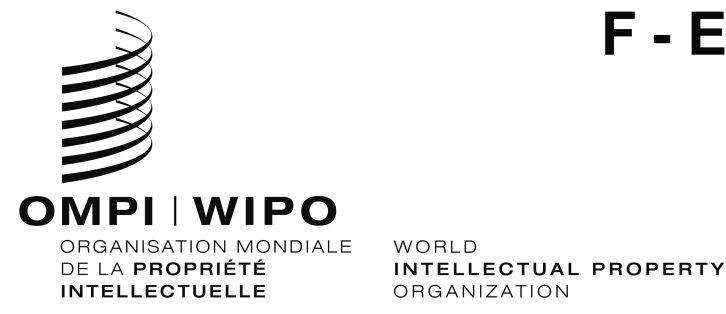 a/54/INF/3a/54/INF/3ORIGINAL:  français / EnglishORIGINAL:  français / Englishdate: 30 septembre 2014 / September 30, 2014 date: 30 septembre 2014 / September 30, 2014 